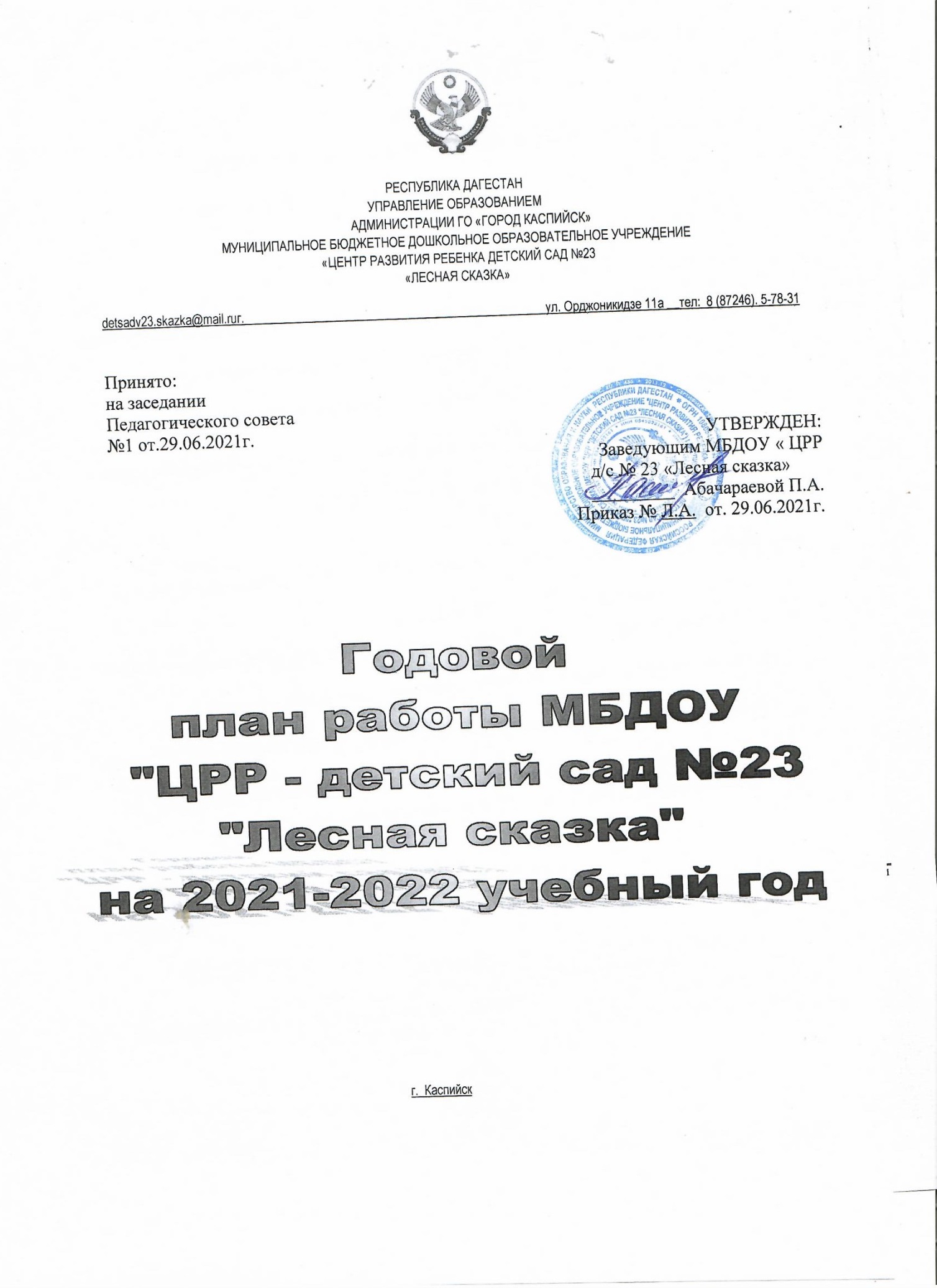 Пояснительная записка.Заведующий  МБДОУ   –      Абачараева Пайзанат Асильдеровна                           Старший воспитатель   –    Эмирова Рабият Гасановна                        Состав методического совета                                                                                                    Газалиева М.М. –   председатель методического совета  Эмирова Р. Г.    –   старший воспитатель                                                                                                    Абдуллаева К.Р. –  профком                                                                                                    Цахаева Г.Б.        – педагог –психолог	5.Магомедова Ж.Г.- воспитательУправление Бюджетным учреждением строится на принципах единоначалия и самоуправления.4 ➢ Общее собрание работников Бюджетного учреждения,                                                                    ➢ Совет Бюджетного учреждения, ➢ Педагогический совет  учреждения. Образовательное  учреждение имеет право принимать локальные акты, регламентирующие его деятельность, в форме:                                                                                                               ➢ приказов заведующего Бюджетным учреждением;                                                                            ➢ положений; ➢ инструкций; ➢ правил; ➢ коллективного договора; ➢ планов; ➢ учебных планов.                                                          Уставом: ➢ договоры с родителями; ➢ правила внутреннего трудового распорядка; ➢  Образовательное учреждение является юридическим лицом, владеет  правом оперативного управления  закрепленным за ним имуществом.   Самостоятельно осуществляет финансово-хозяйственную деятельность,  имеет устав,  самостоятельный баланс и лицевой счет, открытый в установленном порядке,  печать установленного образца, штамп и бланки со своим наименованием, может от своего имени заключать договора, приобретать и осуществлять имущественные и личные неимущественные права, нести обязанности, быть истцом и ответчиком в суде договоры с другими организациями- охрана и укрепления физического и психического здоровья детей, в том числе их эмоционального благополучия;- защита прав и достоинства каждого воспитанника;- обеспечение равных возможностей для полноценного развития каждого ребенка в период дошкольного детства;- создание благоприятных условий развития детей в соответствии с их возрастными и индивидуальными особенностями и склонностями.- развития способностей и творческого потенциала каждого ребенка как субъекта отношений с самим собой, другими детьми, взрослыми и миром;- обеспечение целостного образовательного процесса на основе духовно-нравственных и социокультурных ценностей и принятых в обществе правил и норм поведения в интересах человека, семьи, общества;-  обеспечение психолого-педагогической поддержки семьи и повышения компетентности родителей (законных представителей) в вопросах развития и образования, охраны и укрепления здоровья детей.Вывод: Система управления ДОУ ведется в соответствие с  существующей нормативно-правовой базой  всех уровней управления дошкольным образованием,  имеет  положительную  динамику результативности управления.                                   Демократизация системы управления способствует  развитию инициативы участников образовательного процесса (педагогов,  родителей (законных представителей), детей).В 2020-2021 учебном году коллектив ДОУ реализовывал основную общеобразовательную программу — образовательную программу дошкольного образования (далее Программа), разработанную  в соответствии с требованиями основных нормативных документов:-Федеральный закон от 29.12.2012 года "273-ФЗ "Об образовании в Российской Федерации";-"Санитарно - эпидемиологическим требованиям к устройству, содержанию и организации режима работы дошкольных образовательных учреждений. СанПиН 2.4.1.3049-13" (с изменениями от 27.08. 2015 года № 41);-Федеральным государственным образовательным стандартом дошкольного образования (приказ Министерства образования и науки РФ от 17 октября 2013 г. №1155). Программа сформирована как программа психолого-педагогической поддержки, позитивной социализации и индивидуализации, развития личности детей дошкольного возраста, формирование предпосылок учебной деятельности и качеств, необходимых для адаптации к школе и успешного обучения в начальных классах и определяет комплекс основных характеристик дошкольного образования (объем, содержание и планируемые результаты в виде целевых ориентиров дошкольного образования). Программа обеспечивает разностороннее развитие личности детей в возрасте от   1 года до школы в различных видах общения и деятельности с учетом их возрастных, индивидуальных психологических и физиологических особенностей по основным направлениям развития: социально-коммуникативному, познавательному, речевому, художественно-эстетическому, физическому во взаимосвязи.В течение всего учебного года деятельность ДОУ была направлена на обеспечение непрерывного, всестороннего и своевременного развития ребёнка.. Укомплектованность кадрами на  2021 – 2022 учебный годПедагогический состав МДОУ Детский сад №23 составил 19 человек, из них:- Воспитатели - 15 человек;- Старший воспитатель – 1 человек;- Музыкальный руководитель -1 человек;- Инструктор по ФИЗО – 1 человек- Педагог-психолог - 1 человек.Педагогический коллектив укомплектован на 100%, достаточно стабилен и имеет хорошие перспективы в своем профессиональном развитии.Характеристика квалификационных категорий (в процентном и количественном соотношении)Характеристика стажа педагогической работы (в процентном и количественном соотношении)Характеристика уровня образования (в процентном и количественном соотношении)Успех работы дошкольного учреждения зависит от педагогического коллектива и от всех работников, работающих в нем. У нас творчески, профессионально подготовленные педагоги, любящие детей, отвечающий за качество своей работы и  умеющие  решать задачи, стоящие перед ДОУ в воспитании и развитии детей.Для успешной работы  наши педагоги  постоянно совершенствуют свое профессиональное мастерство, повышают психолого-педагогическую культуру. В ДОУ постоянно ведется работа по повышению квалификации педагогов. В 2020-2021 учебном году  курсы повышения квалификации прошли 18 педагогов.В ДОУ функционирует 7 групп общеразвивающей  направленности,обучение в МБДОУ ведется на русском языке в очной форме.Численность воспитанников составила _____ ребенка:вторая группа раннего возраста (2-3 года) – 20 воспитанниковмладшая группа (3-4 года)– 36 воспитанника,средняя группа «А» (4 -5 лет) –33средняя группа «Б» (4 -5 лет) –31 воспитанника,подготовительная группа «А» «Б»  (6 лет –7 лет и старше) – 43 воспитанника.Педагогический коллектив МБДОУ Детский сад  № 23 строит свою работу по воспитанию и обучению детей в тесном контакте с семьёй. В учреждении изучается контингент родителей, социальный и образовательный статус членов семей воспитанников. Контингент родителей в основном однороден, характеризуется средним уровнем жизни и доходов, социального и образовательного статуса.Вывод: По результатам исследования следует, что основная часть дошкольников воспитывается в полных семьях, большинство родителей это рабочие и служащие.Свою работу мы строили с учетом данных особенностей, то есть дифференцированно подходили к каждой семье наших воспитанников. Родители являются основными социальными заказчиками ДОУ, поэтому взаимодействие педагогов с ними просто невозможно без учета интересов и запросов семьи. Большое внимание в ДОУ уделяется изучению образовательных потребностей родителей ( тестирование, опросы).Материально-техническое обеспечение ДОУ - одна из важнейших сторон создания комфортныхЗдание учреждения типовое 2-х этажное 1978 года постройки Здание учреждения имеет:   7 групповых помещений с отдельными спальнями, спортивно - музыкальный зал, кабинет заведующего,  методический кабинет, медицинский кабинет, музей дагестанского  быта, кабинет педагога - психолога, пищеблок.  Коридоры,  технические и служебные помещения.Групповые комнаты включают  игровую, познавательную, обеденную зоны. При создании предметно-пространственной среды воспитатели учитывают возрастные, индивидуальные особенности детей своей группы. Группы постепенно пополняются современным игровым оборудованием.Предметная среда всех помещений оптимально насыщена, выдержана мера «необходимого и достаточного» для каждого вида деятельности, представляет собой «поисковое поле» для ребенка, стимулирующее процесс его развития и саморазвития, социализации и коррекции.В ДОУ не только уютно, красиво, удобно и комфортно детям, созданная развивающая среда открывает нашим воспитанникам весь спектр возможностей, направляет усилия детей на эффективное использование отдельных ее элементов.Во всех возрастных группах созданы достаточные условия для интеллектуального развития детей.Центры игровой, двигательной, музыкальной, художественно-эстетической, познавательно-речевой активности, познавательно - исследовательской деятельности пополнены новыми развивающими и дидактическими играми и игрушками.Комфортная развивающая среда, созданная в группах,дает ребенку чувство психологической защищенности, помогает развитию творческих способностей, овладению разными способами деятельности; дети чувствуют себя в группе как дома.Развивающая предметно – пространственная среда кабинетов (педагога-психолога, медицинского, методического), музыкального и спортивного зала соответствует принципу необходимости и достаточности для организации коррекционной работы, медицинского обслуживания детей, методического оснащения  воспитательного-образовательного процесса, а также обеспечение разнообразной двигательной активности и музыкальной деятельности детей дошкольного возраста. Соответствует санитарно-гигиеническим нормам.В совместной деятельности педагоги детского сада стимулирует познавательную активность детей, поддерживают имеющийся у них интерес, обеспечивают материалами для экспериментирования, играми, игрушками, отвечают на многочисленные вопросы или предлагает новые сферы деятельности.Для развития физических и музыкальные качеств дошкольников;в группах и зале имеются спортивные и музыкальные  оборудованные центры:.Вывод: Исходя из вышеизложенного, следует вывод, что в совместной деятельности педагоги детского сада стимулируют познавательную активность детей, поддерживают имеющийся у них интерес, обеспечивают материалами для экспериментирования, играми, игрушками, отвечают на многочисленные вопросы или предлагает новые сферы деятельности.В дошкольном учреждении созданы оптимальные материально-технические условия,  обеспечивающие , в полной мере, комфортное пребывание и развитие детей в разных видах детской деятельности, но в связи с введением ФГОС ДО уровень материально-технического обеспечения недостаточен.              Поэтому необходимо продолжить работу по обновлению и дополнению  материально – технической базы ДОУ и созданию развивающей среды в группах в соответствии с требованиями ФГОС ДО.Основным нормативно-правовым актом, содержащим положение об обеспечении безопасности участников образовательного процесса, является закон  «Об образовании в Российской Федерации»,  который  устанавливает ответственность образовательного учреждения за жизнь и здоровье воспитанников и работников учреждения во время образовательного процесса.Основными направлениями деятельности администрации детского сада по обеспечению безопасности в детском саду являются:пожарная безопасность;антитеррористическая безопасность;обеспечение выполнения санитарно-гигиенических требований;охрана труда.В дошкольном учреждении разработаны инструкции об организации безопасности воспитанников во время учебно-воспитательного процесса, регламентирующие:обеспечение выполнения требований правовых актов и нормативно-технических документов по созданию здоровых и безопасных условий учебно-воспитательного процесса;организацию и проведение профилактической работы по предупреждению травматизма, предотвращения несчастных случаев с воспитанниками во время проведения учебно-воспитательных мероприятий, дорожно-транспортного травматизма и происшествий на воде;охрану, укрепление здоровья воспитанников, создание оптимального сочетания режимов обучения и организованного отдыха.  МБДОУ    в полном объеме обеспечен средствами пожаротушения, соблюдаются требования к содержанию эвакуационных выходов.В соответствии с Федеральным законом и Правилами Пожарной безопасности, на каждом этаже вывешены планы эвакуации людей при пожаре, 2 раза в год  проводятся занятия (плановая эвакуация детей) с сотрудниками по умению правильно действовать при пожаре «Тревожная кнопка», а также целевые инструктажи. Для обеспечения безопасности здание детского сада оборудовано специальной автоматической системой пожарной сигнализации  (АПС) с выводом сигнала на диспетчерский пульт ПЧ. Своевременно и полностью выполняются предписания Государственного пожарного надзора. С воспитанниками проводятся различного рода мероприятия по безопасности: беседы о поведении в детском саду, на улице, на природе; НОД, праздники, досуги, чтение художественной литературы и др.     Не менее важным направлением является обеспечение комплексной безопасности учреждения, его антитеррористическая защищенность. Детский сад оборудован охранной сигнализацией,  тревожной кнопкой, что позволяет оперативно вызвать наряд охраны в случае чрезвычайной ситуации. В ДОУ  разработаны Паспорт безопасности, Паспорт дорожной безопасности.Разработан план мероприятий по профилактике и предупреждению  детского дорожно-транспортного травматизма и обучению детей правилам дорожного движения; план мероприятий по противопожарной безопасности; план  мероприятий по профилактике правонарушений, безнадзорности, наркомании, токсикомании, алкоголизма, суицидов, антиобщественных действий воспитанников, защите их прав.Своевременно проводятся инструктажи с работниками по повышению антитеррористической безопасности.С детьми проводятся беседы, занятия по ОБЖ, развлечения по соблюдению правил безопасности на дорогах. С вновь прибывшими работниками, проводится вводный  противопожарный инструктаж; и инструктаж по ОТ и ТБ. Ежедневно ответственными лицами осуществляется контроль с целью своевременного устранения причин, несущих угрозу жизни и здоровью воспитанников и работников ДОУ.      Главной целью по охране труда в МБДОУ Детский сад № 23 является создание и обеспечение здоровых и безопасных условий труда, сохранение жизни и здоровья воспитанников и сотрудников в процессе труда, воспитания и организованного отдыха, создание оптимального режима труда обучения и организованного отдыха. Так, к примеру, разработано соглашение по охране труда, осуществляется ежегодная диспансеризация сотрудников.    Вопросы сохранения и укрепления здоровья детей являются приоритетными в МДОУ. Поэтому в дошкольном учреждении организованы оздоровительные, профилактические и противоэпидемические мероприятия, включающие в себя:непрерывная образовательная деятельность по физической культуре;физкультурные праздники, «Дни здоровья», спортивные досуги;- закаливающие процедуры; - здоровье сберегающие технологии;комплексы дыхательной гимнастики;  комплексы утренней гимнастики;сезонная профилактика ОРВИ и гриппа; включение в образовательный процесс физкультминуток, динамических пауз; «С» - витаминизация третьего блюда;максимальное пребывание детей на свежем воздухе;мероприятия по укреплению иммунитета в период обострения гриппа;вакцинация детей согласно национальному календарю профилактических прививок. Все дети привиты по возрасту, своевременно. С работниками, родителями и детьми регулярно проводится санитарно-просветительная работа. В группах в родительских уголках представлена информация по формированию здорового образа жизни, сохранению и укреплению здоровья дошкольников с рекомендациями для родителей об организации рационального питания, физкультурно-оздоровительной работе в семье, методах закаливания, профилактике вредных привычек и т.д.Содержание образовательного процесса в МБДОУ определяется основной образовательной программой дошкольного образования,      разработанной  в соответствии с требованиями основных нормативных документов:-Федеральный закон от 29.12.2012 года "273-ФЗ "Об образовании в Российской Федерации";-"Санитарно - эпидемиологическим требованиям к устройству, содержанию и организации режима работы дошкольных образовательных учреждений. СанПиН 2.4.1.3049-13"(с изменениями на 27 августа 2015 года); -Федеральным государственным образовательным стандартом дошкольного образования (приказ Министерства образования и науки РФ от 17 октября 2013 г. №1155), на основе  Примерной  основной образовательной программы дошкольного образования, одобренной решением федерального учебно-методического объединения по общему образованию (протокол от 20.05.2015 г. № 2,15). Выполнение обязательной части примерной  общеобразовательной программы дошкольного образования (далее - ООП ДО) в группах для детей дошкольного возраста составляет не менее 60 % от общего нормативного времени, отводимого на освоение ООП ДО (Учебно-методический комплект, обеспечивающий реализацию целей, задач, содержания  основной образовательной программы дошкольного образования  в обязательной части Примерная основная общеобразовательная программа дошкольного образования «От рождения до школы» Под. ред. Н.Е. Вераксы, Т.С. Комаровой, М.А. Васильевой М.: Мозаика-Синтез, 2015 г.).   Часть, формируемая участниками образовательных отношений, не превышает 40%.В части формируемой участниками образовательных отношений парциальными программами: - Программа О. С. Ушаковой «Развитие речи детей дошкольного возраста в детском саду»;- Программа С. Н. Николаевой «Юный эколог»; -Программа Н. Авдеева, О. Князевой, В. Стеркиной «Основы безопасной жизнедеятельности детей дошкольного возраста»;- Программа художественного воспитания, обучения и развития детей 2-7 лет «Цветные ладошки», автор И.А. Лыкова;- Программа по музыкальному воспитанию «Ладушки» И.М. Каплуновой, И.А. Новоскольцевой;-Программа Л. В. Куцаковой  «Конструирование и художественный труд в детском саду».  Программа сформирована как программа психолого-педагогической поддержки, позитивной социализации и индивидуализации, развития личности детей дошкольного возраста, формирование предпосылок учебной деятельности и качеств, необходимых для адаптации к школе и успешного обучения в начальных классах и определяет комплекс основных характеристик дошкольного образования (объем, содержание и планируемые результаты в виде целевых ориентиров дошкольного образования).  Программа обеспечивает разностороннее развитие личности детей в возрасте от   1 года до школы в различных видах общения и деятельности с учетом их возрастных, индивидуальных психологических и физиологических особенностей по основным направлениям развития: социально-коммуникативному, познавательному, речевому, художественно-эстетическому, физическому во взаимосвязи.       В течение всего учебного года деятельность ДОУ была направлена на обеспечение непрерывного, всестороннего и своевременного развития ребёнка.Особой формой общественной жизни дошкольников является игра. Для обеспечения развивающего потенциала игр в ДОУ создана соответствующая предметно – пространственная среда. В группах созданы условия для развития игровой деятельности детей: имеются сюжетно - ролевые игры, дидактические, театрализованные, настольно-печатные, картотеки подвижных игр. Все игры находятся в доступном для детей месте. Педагоги грамотно направляли развитие детской игры, организовывали игры с учетом интересов, индивидуальных качеств и физических возможностей воспитанников. В младших и средних группах педагоги осуществляли ролевое участие в играх детей с целью введения новых игровых действий, предъявления образцов их выполнения, привлечения детей к игре, развития их игровых замыслов. В старшей группе использовали косвенные приемы руководства: советы, подсказки, развития их игровых замыслов. В режиме дня предусмотрено время для свободной игровой деятельности. Соблюдается баланс между различными видами игр.праздник «Удивительный мир знаний»; Акция «Капля жизни», посвященная Дню солидарности  в борьбе с терроризмом:  беседы на темы: «Если в дверь позвонил незнакомец», «Волшебная коробочка», «Моя Россия»; «Мой Даггестан» практические занятия «Если ты попал в беду»; выставка детского творчества «Дорога и Я»; досуг «Приключение Незнайки и Светофора», фотоконкурс «В каждой улыбке  - солнце!»; осенний праздник «Осенняя палитра»; конкурс чтецов «Золотая осень» в рамках «Книжки неделя»; беседы, выставки детского творчества, НОД «Для самых любимых», посвященные Дню матери беседы, НОД, продуктивная деятельность «Я имею право». "Дорогою добра", "Мы такие разные, но мы все равны», «Помоги попавшим в беду», «Что значит творить добро?», «Легко ли быть не такими как все?», «Умеешь ли ты дружить?», просмотр мультфильма «Цветик – семицветик», выставка детского творчества: «Пусть всегда будет солнце!».Утренники  «Здравствуй, праздник, Новый год»; благотворительная акция «Новый год в каждый дом!»,  выставка «Зимние щедевры»развлечение «Прощание с Ёлочкой»; театрализованное музыкальное представление   «Снежная королева»,  военно-патриотический КВН, масленичное развлечение «На нашей ярмарке смех, да веселье»;праздник «Поздравляем маму»; спортивное мероприятие «Девчоночьи старты»;«Навруз байрам» (праздник первой борозды) выпускной бал в стиле пиратской вечеринки на свежем воздухе  и другие.«День победы» и выставка по тематике«День юного героя – антифашиста.«День флага России»«День Конституции России и Дагестана»; «День народного единства»….     В каждой возрастной группе организованы и реализованы проекты, согласно планам воспитателей. Вся работа с воспитанниками в детском саду строится с учётом возрастных и индивидуально-психологических особенностей детей дошкольного возраста.         Основной формой работы с дошкольниками является совместная деятельность воспитателя с детьми, реализуя образовательные области в соответствии ФГОС ДО, которые проводились в индивидуальной, фронтальной, групповой форме. Календарно- тематическое планирование выстроено с учётом регионального компонента, календарных праздников, открытых, совместных с родителями воспитанников тематических мероприятий. Планирование тематических недель заканчивалось комплексными итоговыми мероприятиями. Непрерывная  образовательная деятельность с дошкольниками в детском саду осуществляется с учетом возрастных психофизиологических особенностей дошкольников, основной образовательной программы, и требованиям Санитарно - эпидемиологических правил и нормативов. Непрерывная образовательная деятельность сочеталась с игровой деятельностью вне занятий. Знания и  опыт, приобретённые в непрерывной образовательной, совместно с педагогом деятельности, использовались в самостоятельной, художественной, изобразительной, музыкальной и театрализованной деятельности и творческих играх.      Использование инновационных педагогических технологий открывает новые возможности воспитания и обучения дошкольников, поэтому в своей работе педагоги используют: здоровьесберегающие технологии, проектную деятельность, ИКТ, игровые технологии, ТРИЗ-технологии, технологии исследовательской деятельности.  По результатам наблюдений  за работой воспитателей и специалистов мы выявили, что основным методом работы воспитателей с детьми (как того и требует программа) является педагогика сотрудничества, когда воспитатель и ребенок общаются и действуют «на равных». Педагоги обращают особое внимание на создание проблемных ситуаций, экспериментально-поисковой и строительно-конструктивной деятельности, в которой ребенок может ярко проявить себя, выразить свое истинное отношение к тем или иным явлениям. Широко используются ими и игровые методы, активизирующие самостоятельность и инициативу ребенка, его творческие способности. В ДОУ созданы условия для физического и психологического комфорта детей. Для обеспечения полноценного психологического развития детей, в соответствии с индивидуальными особенностями в дошкольном учреждении работает педагог - психолог. Основным направлением деятельности педагога-психолога являются: психологическое просвещение, адаптация детей к дошкольному учреждению, психологическая готовность дошкольника к обучению в школе, развивающая психокоррекционная работа, психологическое консультирование. Педагог-психолог проводит с детьми индивидуальные и групповые коррекционные и развивающие упражнения, направленные на адаптацию детей к дошкольному учреждению, снижение психоэмоционального напряжения, тревожности, а также формирование адекватной самооценки.В 2020-2021 учебном году в ДОУ принято 19 воспитанников раннего и младшего возраста.                                    В целях сокращения сроков адаптации и уменьшения отрицательных проявлений у детей при поступлении их в ДОУ осуществлялась четкая организация медико-педагогического обслуживания в соответствии с учетом возраста, состояния здоровья, пола, индивидуальных особенностей детей. Для установления более тесной связи между семьей и ДОУ, воспитателями и медицинской сестрой проводились беседу с родителями вновь поступивших детей, где выяснялись условия жизни, режима, питания, ухода и воспитания ребенка в семье, особенности развития и поведения. Были проведены организационные родительские собрания.На основе бесед и наблюдений за поведением ребенка в группе педагогом - психологом, давались рекомендации воспитателям и родителям, индивидуальные для каждого ребенка. Сбор информации и наблюдения за каждым ребенком помогали установке своевременной коррекции здоровья и поведения ребенка. Устанавливался щадящий режим, неполный день пребывания детей в ДОУ, согласованный с родителями, предлагалось консультирование необходимыми специалистами.   Таким образом, мы можем сделать вывод, что в практике работы с детьми преобладают гуманные отношения между воспитателями и детьми. В результате правильно построенного образовательного процесса, созданных условий и знания технологий дошкольное учреждение систематически и объективно отслеживает динамику развития детей.   По положению о педагогической диагностике нашего ДОУ, педагогическая диагностика проводится во всех возрастных группах 2 раза в год: в начале года и в конце. Такая периодичность обеспечивает возможность оценки динамики достижений детей, сбалансированность методов, не приводит к переутомлению воспитанников и не нарушает ход образовательного процесса.          На основании полученных результатов в начале учебного года педагоги проектируют образовательную деятельность с детьми каждой возрастной группы, а также планируют индивидуальную работу по образовательным областям с теми детьми, которые требуют особой педагогической поддержки. Педагоги выделяют те особенности, которые требуют корректировку планирования работы, которые вносят в свою рабочую программу.          В конце учебного года организуется итоговая диагностика. Проводится сравнительный анализ результатов на начало и конец учебного года, показывающий эффективность педагогических воздействий. Данные обсуждаются и интерпретируются, выявляются причины недостатков, определяются ресурсы и пути их минимизации.        Усвоение детьми программного материала подлежит систематическому контролю со стороны администрации: заведующей детским садом, старшим воспитателем. Используются тематический, оперативный, предупредительный контроль (в соответствии с годовым планом), наблюдение педагогического процесса, анализ диагностических карт, анализ календарных и перспективных планов педагогов, самоотчеты воспитателей о проделанной работе, отчеты на педсоветах, беседы с детьми, тематические праздники и развлечения. Результаты контроля отражаются в тематических справках, отчетах воспитателей и специалистов на педсоветах.     Таким образом, определяется основа для конструирования образовательного процесса на новый учебный год, а также для организации методической работы с педагогами.Формы проведения педагогической диагностики:- наблюдение за ребенком;- беседы;- анализ продуктов деятельности;- проблемные ситуации.                                                     СВОДНАЯ  ТАБЛИЦА  / май 2021год/                                         (май 2021г.)( май 2021)Результаты воспитательной - образовательной деятельности ДОУ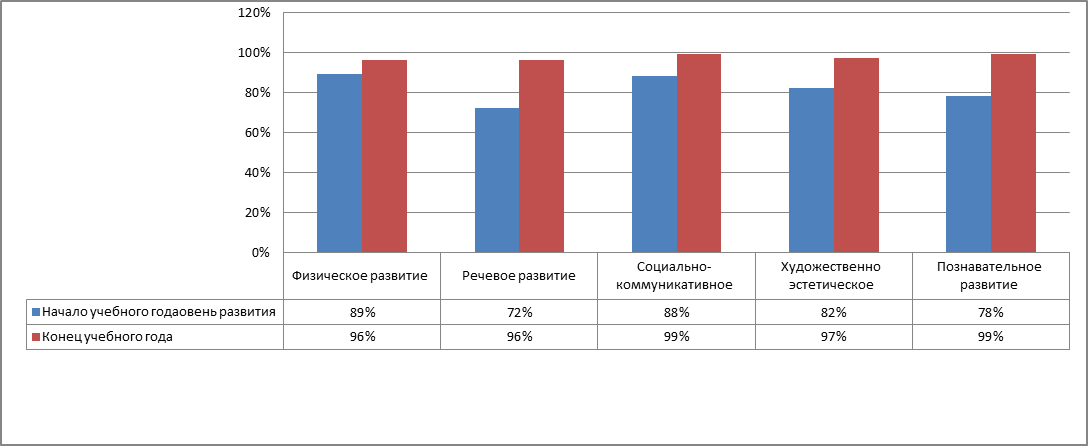 Образовательная область «Социально-коммуникативное развитие» (99%)ВЫВОД:Воспитатели всех групп своим личным примером призывают детей к доброжелательным отношениям. Доброжелательное, заинтересованное отношение воспитателей к детям, их вопросам и проблемам, готовность «на равных» обсуждать их с детьми помогает с одной стороны поддерживать и направлять детскую познавательную активность в нужное русло, с другой – укрепляет доверие детей к воспитателю. Внимательное отношение воспитателя к ребенку, умение поддержать его самостоятельные проявления создает хорошие условия для полноценного развития каждого ребенка и всех детей в коллективе. Через игровую деятельность, этические беседы, создание проблемных ситуаций, тематических занятий воспитатели приобщают детей к элементарным общепринятым нормам и правилам взаимоотношений со сверстниками и взрослыми, формируют патриотические чувства.Педагоги постоянно создавали ситуации дружественного сотрудничества, драматизировали   ситуации на примере сказочных персонажей, стимулировали  детей на конструктивное поведение, давали  практические рекомендации родителям, проводить индивидуально - корректирующую работу с дошкольниками. Продолжали взаимодействовать с семьей. Организовывали тематические мероприятия, конкурсы.Образовательная область «Познавательное развитие» (99%)ВЫВОД: Создавали  условия для экспериментально-исследовательской деятельности, пополняли постоянно развивающую предметно- пространственную среду разными видами конструкторов, поддерживать детскую инициативу и творчество. Организовывали ситуации проблемного обучения, учили самостоятельно, находить ответы на вопросы, решать интеллектуальные и личностные задачи.  Образовательная область «Речевое  развитие»  (94%)ВЫВОД:Особое  внимание  уделяли развитию речи и формированию коммуникативных навыков дошкольников. Учить детей слушать литературные произведения, расширять знания о жанрах литературы, учить выразительно,  декламировать стихи.Создавали  условия для максимальной самостоятельной речевой активности детей в течение дня; включали  коммуникативные игры и упражнения при организации занятий, выполнять пальчиковую и артикуляционную гимнастики в ходе режимных моментов, расширять кругозор детей.Образовательная область «Художественно-эстетическое развитие» (98%)ВЫВОД: В течение дня предлагали детям дидактические игры, альбомы для раскрашивания, проводить упражнения на развитие мелкой моторики руки, пальчиковую гимнастику.В уголках для творчества предоставляли  возможность для самостоятельной творческой активности дошкольников. Иметь необходимое оборудование для работы с пластилином, природным материалом, бумагой, красками, следить за их обновлением.Планировали постоянно  и проводили  тематические групповые выставки, конкурсы.Образовательная область «Физическое развитие» (96%)ВЫВОД: Реализация ОО находится на достаточно высоком уровне. Этому способствует соблюдение режима двигательной активности в течение дня, проведение утренней гимнастики, НОД по физическому развитию, планируемая индивидуальная работа по развитию движений, использование здоровье сберегающих технологий в режиме дня.Проводили  закаливающие мероприятия, планировать беседы с детьми по формированию знаний о ЗОЖ. Повышали  популярность принципов здорового образа жизни в семейном воспитании, проводить совместные спортивные детско - родительские мероприятия «Дни здоровья», «Веселые старты», «Здоровая семья», В дошкольном учреждении  созданы необходимые условия для качественной подготовки детей старшего дошкольного возраста к обучению в школе.Педагоги, работающие с детьми – выпускниками,М.М. Газалиева; У.Л. Раджабова; З.А. Шабанова; А.. Темирханова-  -  обладают высокой профессиональной компетентностью, постоянно повышают свой профессиональный уровень, владеют методиками дошкольного образования. Строят работу в тесном контакте с родителями (законными представителями) воспитанников и специалистами дошкольного учреждения –педагогом – психологом, музыкальным руководителем, инструктором по физо.Развивающая предметно-пространственная среда в группах обеспечивает максимальную реализацию образовательного потенциала пространства, обеспечивает возможность общения и совместной деятельности детей и взрослых во всей группе и в малых группах, двигательной активности детей, а также возможности для уединения. Организация образовательного пространства и разнообразие материалов, оборудования и инвентаря обеспечивает: игровую, познавательную, исследовательскую и творческую активность всех категорий воспитанников, экспериментирование с доступными детям материалами (в том числе с песком и водой); двигательную активность, в том числе развитие крупной и мелкой моторики, участие в подвижных играх и соревнованиях; эмоциональное благополучие детей во взаимодействии с предметно-пространственным окружением; возможность самовыражения детей.Посещенные в ходе проверки мероприятия, итоги мониторинга свидетельствуют о том, что у детей сформированы в основном необходимые социальные и психологические характеристики личности дошкольника на этапе завершения дошкольного образования.Дети проявляют инициативность и самостоятельность в разных видах деятельности – игре, общении, конструировании; способны выбирать себе род занятий, участников совместной деятельности, способны к воплощению разнообразных замыслов; уверены в своих силах, открыты внешнему миру, положительно относятся к себе и к другим, обладают чувством собственного достоинства. Дети активно взаимодействуют со сверстниками и взрослыми, участвуют в совместных играх. Способны договариваться, учитывать интересы и чувства других, сопереживать неудачам и радоваться успехам других, стараться разрешать конфликты.Полностью готовы     39 детей (87%)Условно готовы     4 ребенка (13%)Условно не готовы   0 (0%)Не готовы    0 (0 %)Вывод: Анализ результатов диагностики педагогического процесса, помог педагогам определить уровень освоения программного материала каждого ребенка, индивидуального подхода в подборе форм организации, методов и приемов воспитания и развития воспитанников. Низкий уровень усвоения программного материала незначительный. В основном показатели выполнения программного материала находятся в пределах высокого и выше среднего уровня. Очевиден положительный результат проведенной работы, знания детей прочные. Можно сделать вывод, что весь педагогический коллектив заинтересован в результатах своего труда и старается реализовывать образовательную программу на должном высоком уровне.Физическое воспитание, которому дошкольное учреждение уделяет значительное внимание, направленно на охрану жизни и укрепление здоровья детей. Решение задач физического воспитания способствует созданию оптимальных условий для физического, психологического и гармоничного развития детей.Охрана и укрепление здоровья детей, формирование привычки к здоровому образу жизни были и остаются первостепенной задачей детского сада. В связи с этим наше дошкольное учреждение организовало разностороннюю деятельность, направленную на сохранение здоровья детей, реализовало комплекс воспитательных - образовательных и лечебно-профилактических мероприятий по разным возрастам.  Физическое воспитание в детском саду осуществляется в соответствии с  Основной образовательной программой дошкольного образования ДОУ и      Физкультурно-оздоровительную работу в учреждении планируют и осуществляют педагоги, инструктор по физической культуре, педагог-психолог, муз. руководитель, старший воспитатель, медицинский работник. Эффективное функционирование системы образования дошкольников в области физической культуры в нашем  детском саду обеспечивается коллективом сотрудников дошкольного учреждения в тесном взаимодействии с семьей.      Система физкультурно-оздоровительной работы в детском саду включает в себя лечебно-профилактические мероприятия и физкультурно-оздоровительную деятельность.  С целью снижения заболеваемости в детском саду реализуется система закаливающих мероприятий в повседневной жизни и специально организованная. Используются все природные факторы: вода, воздух, солнце. Закаливающие мероприятия осуществляются круглый год, но их вид и методика меняются в зависимости от сезона и погоды.    Все виды  профилактических мероприятий по предупреждению заболеваний в осенне-зимний период проводит весь персонал детского сада.       Материально-техническое оснащение и оборудование, пространственная организация среды ДОУ соответствуют санитарно-гигиеническим требованиям и обеспечивают физкультурно-оздоровительную работу.       С целью осуществления развивающей физкультурно-оздоровительной работы в ДОУ проведены много  спортивных  праздников  и развлечений:В младших группах были проведены следующие мероприятии:развлечения «Сказка про Муху», «Едет, едет паровоз», «Шалунишки-обезьянки», «Забавы в стране снеговиков», «Бравые солдаты», «Веселые ребята», «Поиграй, весна, со мной», В средних группах были проведены следующие мероприятия:Весёлые старты  "В гостях у Осени", «Путешествие в страну Здоровья»; «Спортивный калейдоскоп»; «Зимние забавы со снеговиком», «Мы - защитники», «Спортивная страна», «Масленица».;.В старших группах были проведены следующие мероприятия:Соревнования по ПДД "В детский сад без приключений", «Праздник веселой скакалки», "В гостях у Карлсона", «День снега», «Масленица», В подготовительной группе были проведены следующие мероприятия:День ГТО  "Легкоатлетическая вертушка", «Осенний марафон», "День безопасности  спортивное развлечение "Соревнование спортивных мячей";,  «Девичьи  старты»;        Сотрудничество педагогов ДОУ с семьей - одно из важных направлений воспитательно-образовательной деятельности в воспитании детей. В ДОУ проводится санитарно-просветительская работа с родителями по вопросам соблюдения режима дня детей, , профилактики различных заболеваний, оздоровления детей. Важной формой организации работы с родителями является наглядная педагогическая информация, включающая в себя ряд материалов, характеризующих оздоровительные аспекты развития ребенка: Были размещены информационно – стендовые материалы в группах  ДОУ на темы «О правильном питании», «Физическое развитие ребёнка, с чего начать»,». Подготовлены устные консультации:», «Правильная осанка - гарант здоровья ваших детей». «Про зрение: почему начинают носить очки», «Профилактика плоскостопия, босохождение», Анализ данных мониторинга (96%) показывает положительную динамику уровня физического развития детей, что подтверждает эффективность использования разработанной системы внедрения оздоровительных технологий в физкультурно-оздоровительную работу в ДОУ. Воспитанники  детского сада и вне стен учреждения увлекаются физической культурой, посещают кружки и секции.Сравнительная диаграмма по показателям физического развития на начало и конец 2020-2021учебного года:На сравнительной диаграмме по показателям физического развития за 2020-2021 учебный год отчетливо видна положительная динамика в физическом развитии дошкольников. Анализ данной диаграммы даёт возможность сделать вывод о том, что физкультурно - оздоровительная работа была организована грамотно, учитывались индивидуальные особенности развития детей, а следовательно применялся индивидуальный подход. Семья и детский сад - одна из первых ступеней преемственности в процессе воспитания и обучения. Задачи и конкретное содержание плана работы с родителями тесно связано с планом образовательно-воспитательной работы детского   В течение учебного года педагоги детского сада проводили большую работу по повышению правовой и психолого-педагогической культуры родителей: Сотрудничество семьи и детского сада предусматривает «прозрачность» всего воспитательного процесса. В связи с этим педагоги ДОУ постоянно информировали родителей о содержании, формах и методах работы с детьми, стремились включать родителей в процесс общественного образования их детей путем организации игровых семейных конкурсов, семейных альбомов, и т.д.   Проведены  праздники, досуги, мероприятия разного характера согласно комплексно –тематическому планированию:      Результаты опроса, проведённые  педагогами в течение учебного года позволяют сказать, что родители положительно оценивают работу коллектива детского сада, выражают свою благодарность педагогам и всему детскому саду.       Усилия педагогического коллектива были направлены на то, чтобы совершенствовать подходы в работе с родителями, найти более эффективные формы взаимодействия с семьей. Делая вывод о работе с родителями, можно сказать, что взаимодействие детского сада с семьями воспитанников носит систематический, плановый характер. Вся работа детского сада строилась на установлении родительского - педагогического партнёрства с семьей каждого воспитанника, объединении усилий для развития и воспитания детей, создании атмосферы общности интересов, эмоциональной взаимно поддержки.Одним из путей повышения качества дошкольного образования  является установление прочных связей с социумом, как главного акцентного направления дошкольного образования, от которого в первую очередь зависит его качество.Мы считаем, что развитие социальных связей дошкольного образовательного учреждения с культурными центрами дает дополнительный импульс для духовного развития и обогащения личности ребенка с первых лет жизни, совершенствует конструктивные взаимоотношения с родителями, строящиеся на идее социального партнерства. Одновременно этот процесс способствует росту профессионального мастерства всех специалистов детского сада, работающих с детьми, поднимает статус учреждения, указывает на особую роль его социальных связей в развитии каждой личности и тех взрослых, которые входят в ближайшее окружение ребенка. Что в конечном итоге ведет к повышению качества дошкольного образования.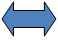 Анализ педагогической деятельности показывает, что профессиональный потенциал наших педагогов на достаточном уровне. Педагогический коллектив успешно осуществляет задачи, поставленные на учебный год. Согласно годовому плану ДОУ на 2020- 2021 учебный год все запланированные мероприятия реализованы в полном объеме.( Педсоветы; консультации , семинары – практикумы; открытые просмотры, тематические проверки, общие собрания, производственные собрания, ) материалы , приказы, протоколы имеются. Состояние управления обеспечивает развитие ДОУ в соответствии с современными требованиями. Сформировано единое целевое пространство.        Структура управления демократична. Работает стабильный кадровый состав, способный эффективно осуществлять цели, активно участвовать в инновационной деятельности. Внедряются эффективные методы, приемы, новые технологии при реализации комплексных и парциальных программ. Создана материально- техническая база, обеспечивающая инновационный процесс. Контроль направлен на совершенствование деятельности коллектива и достижение высоких результатов.Концептуальные основания внутренней системы оценки качества образования определяются требованиями Федерального закона «Об образовании в Российской Федерации».  А также ФГОС ДО, в котором определены государственные гарантии качества образования.  Система оценки образовательной деятельности предполагает оценивание качества условий образовательной деятельности, обеспечиваемых ДОУ, включая психолого-педагогические, кадровые, материально-технические, финансовые, информационно-методические, управление ДОУ и т. д.  Процесс внутренней системы оценки качества образования регулируется внутренними локальными актами, проводится в соответствии с годовым планированием с использованием качественного методического обеспечения. Результаты оценивания качества образовательной деятельности используются для корректировки образовательного процесса и условий образовательной деятельности и повышения качества образования. Мониторинг качества образовательной деятельности в 2020 - 2021 году показал хорошую работу педагогического коллектива по всем показателям.  Состояние здоровья и физического развития воспитанников удовлетворительные. 98% детей успешно освоили образовательную программу дошкольного образования в своей возрастной группе. Воспитанники подготовительных групп показали высокие показатели готовности к школьному обучению. В течение года воспитанники Детского сада успешно участвовали в конкурсах и мероприятиях различного уровня.   Данные, полученные в результате контрольно-оценочных мероприятий, отражаются в отчёте о результатах само обследования, публичном докладе, других отчётных документах МБДОУ. Результаты внутренней оценки качества образования в МБДОУ рассматриваются на Общем собрании работников, Педагогическом совете, педагогических совещаниях для анализа эффективности деятельности и определения перспектив развития ДОУ. Вывод: В ДОУ создана функциональная, соответствующая законодательным и нормативным требованиям внутренняя система оценки качества, позволяющая своевременно корректировать различные направления деятельности ДОУ.Годовой план МДОУ Детский сад № 2 составлен в соответствии с: - Федеральным законом «Об образовании в Российской Федерации» (от 29.12.2012 года № 273-ФЗ); - Федеральным государственным образовательным стандартом дошкольного образования (приказ Министерства образования и науки РФ от 17 октября 3013 г. №1155);- Санитарно-эпидемиологическими требованиями к устройству, содержанию и организации режима работы ДОУ (СанПиН 2.4.1.3049-13);- Уставом МБДОУ Детский сад № 2; - ООП ДО МБДОУ Детский сад №2.Поставлены ЦЕЛИ И ЗАДАЧИ РАБОТЫ МБДОУ « НА 2021 - 2022 УЧЕБНЫЙ ГОДЦель: обеспечение эффективного взаимодействия всех участников образовательного процесса – педагогов, родителей (законных представителей), детей для разностороннего развития личности дошкольника, сохранения и укрепления его физического и эмоционального здоровья. 1. Организация  работы ДОУ по формированию речевого развития дошкольников через различные виды продуктивной деятельности и народный фольклор2. Педагогам ДОУ для обеспечения комплексного подхода в приобщении дошкольников к ЗОЖ внедрить в практическую деятельность  адаптированную оздоровительную программу. 3.Совершенствовать работу ДОУ по гражданско-патриотическому воспитанию дошкольников в различных формах и видах детской деятельности»4. Создание благоприятных условий для формирования основ финансовой грамотности детей старшего дошкольного возраста, формирование норм финансово-грамотного поведения, а так же подготовка к жизни в современном обществе.. Цель работы:: приведение нормативно-правовой базы учреждения в соответствие с требованиями ФГОС ДО. Управление и организация деятельностью учреждения в соответствии с законодательными нормами РФ.Цель работы: совершенствование и развитие управленческих функций с учетом ФГОС, получение положительных результатов работы посредством информационно - аналитической деятельности.Повышение квалификации руководящих и педагогических работников ДОУЦель работы: Повышение профессиональной компетентности руководящих и педагогических работников, совершенствование педагогического мастерства.Цель работы по реализации блока: повышение профессионального уровня педагогов, присвоение более высокой или подтверждение квалификационной категории. Обеспечение непрерывности процесса самообразования и самосовершенствования.  Цель: формирование у педагогов потребности в непрерывном профессиональном росте, постоянного  самосовершенствованияОрганизационно - методическая  работа  Цель работы по реализации блока: повышение профессиональной компетентности педагогов, научное обеспечение, подготовка и переподготовка кадров, формирование образовательной среды.Мероприятия, проводимые   в МБДОУ Консультативная работа с родителями детей, не посещающих детский садформы реализации образовательной программы  осуществляется на основании договора между организациями(Социум)Взаимодействие МБДОУ с родителями (законными представителями)Цель работы по реализации блока: оказание родителям (законным представителям) практической помощи в повышении эффективности воспитания, обучения и развития детей.Контрольная деятельность МБДОУЦель работы по реализации блока: совершенствование работы учреждения в целом, выявление уровня реализации годовых и других доминирующих задач деятельности ДОУ.Административно- хозяйственная деятельность МБДОУ                                                            Цель работы по реализации блока: укрепление материально - хозяйственной базы учреждения, создание благоприятных условий для воспитания, развития детей дошкольного возрастаОбеспечение методическими рекомендациями и средствами обучения и воспитанияВариативная часть «Содружество единомышленников» - это  сообщество педагогов                     МБДОУ «ЦРР – детский сад №23 «Лесная сказка»                                                        Это эффективная команда  людей, где все способны к сотрудничеству и взаимопомощи. Они достигают высокого результата благодаря организованности совместных действий. П.А. Абачараева, руководитель ДОУ, наибольшее внимание  уделяет именно организации рабочего процесса. Поддержание комфортного психологического климата, иллюстрации достижений ее четкая постановка конкретных задач помогает  коллективу сознательно декомпозировать стратегические цели на пошаговое решение практических задач.Психологическая атмосфера в коллективе положительная, коллектив оценивает свою деятельность, видит перспективы работы, пути реализации, желает улучшить достижения.  Члены команды крепко держатся своих позиций, отличаются творческой инициативой, желанием и умением   нести личностную ответственность за результаты деятельности по всем ступеням пирамиды и не уходить от нее. Общий девиз  команды педагогов - постоянное совершенствование своих профессиональных знаний, умений, навыков. Вывод: Решающее значение приобретает в формировании педагогической команды единомышленников, избранный руководителем П.А. Абачараевой    в коллективе стиль демократического управления – ведь  создание педагогической команды возможно только при наличии демократического стиля управления как доверчивого и равноправного характера взаимодействия руководителя и подчиненных.Педагоги при этом действуют эффективно и высокопрофессионально, они поддерживают и уважают руководителя и  друг друга. В коллективе имеется неформальная и открытая атмосфера сотрудничества, проявляющаяся в командном управлении, царит, налаженное эффективное взаимодействие между членами командыМуниципальное бюджетное дошкольное образовательное учреждение "Центр развития ребенка - детский сад №23 "Лесная сказка"МБДОУ " ЦРР - детский сад № 23 «Лесная сказка»368300 Республика Дагестан.  г. Каспийск, ул. Орджоникидзе, дом 11, корпус « А»8(8246)5-28-30detsadv23.skazka@mail.ru01.09.197801.09.197801.09.1978РусскийРусскийРусскийМБДОУ №23 функционирует в режиме-12 часового дняи пятидневной рабочей недели,исключая выходные и праздничные дни.МБДОУ №23 функционирует в режиме-12 часового дняи пятидневной рабочей недели,исключая выходные и праздничные дни.МБДОУ №23 функционирует в режиме-12 часового дняи пятидневной рабочей недели,исключая выходные и праздничные дни. –                                        АДМИНИСТРАЦИЯ ГОРОДСКОГО ОКРУГА"ГОРОД КАСПИЙСК"http://www.kaspiysk.org368300, г. Каспийск, ул. Орджоникидзе, 12 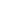 Контактный телефон учредителя:8 (7246) 5-10-00detsadv23.skazka@mail.rudetsadv23.skazka@mail.ruдошкольное образование, сроком – бессрочно.Высшая категория10%Первая категория00%Соответствие1985%Без категории (проработали в ДОУ менее 2 лет)015%СтажДо 5 лет0 – 0%С 5 до 10 лет0– 0%С 10 до 15 лет4 – 10%С 15 до 20 лет0 – 0%С 20 до 25 лет10 – 20 %Свыше 25 лет5 – 70 %Всего:20– 100%ОбразованиеВысшее13 – 80%Средне-специальное6– 20%Всего:19 – 100%Направления    развитиямладшая группа ( 19   детей)младшая группа ( 19   детей)младшая группа ( 19   детей)УровниНСВСоциально-коммуникативное развитие0%81,1%18,9%Познавательное развитие0%74,8%25,2%Речевое   развитие6,3%81,1%12,6%Художественно – эстетическое развитие0%81,1%18,9%Физическое развитие6,3%87,4%6,3%Высокий уровень3 чел. – 16,38%3 чел. – 16,38%3 чел. – 16,38%Средний уровень15 чел. – 81,1%15 чел. – 81,1%15 чел. – 81,1%Низкий уровень1чел. -   2,52%1чел. -   2,52%1чел. -   2,52%   НаправленияразвитияПодготовительная  группа  (24 ребенка)Подготовительная  группа  (24 ребенка)Подготовительная  группа  (24 ребенка)Подготовительная  группа »Б»(17 детей)Подготовительная  группа »Б»(17 детей)Подготовительная  группа »Б»(17 детей)    Старшая     группа «Б» (14 детей)    Старшая     группа «Б» (14 детей)    Старшая     группа «Б» (14 детей)      Средняя        группа «а»(12 детей)      Средняя        группа «а»(12 детей)      Средняя        группа «а»(12 детей)    Средняя        группа «б»(12 детей)    Средняя        группа «б»(12 детей)    Средняя        группа «б»(12 детей)2 младшая   группа «А»(16 детей) 2 младшая   группа «А»(16 детей) 2 младшая   группа «А»(16 детей) 2 младшая   группа «Б»(15 детей) 2 младшая   группа «Б»(15 детей) 2 младшая   группа «Б»(15 детей)          Итог( 160 детей)         Итог( 160 детей)         Итог( 160 детей)   Направленияразвития Н  С В Н   С  В  Н С В Н  С  В  Н  С  В  Н  С  В  Н  С  Внсв Речевое 0%48,9%51,1%0%26%74%0%52%48%11,9%40,6%47,5%4,2%43%52,8%0%54,5%45,5%9,5%37,2%53,3%4%43%53%Соц -коммуника-тивное развитие0%55,95%44,05%0%13%87%0%28,6%71,4%6%22,6%71,4%0%39,1%60,9%0%44,6%55,4%0%23,8%76,2%1%32%67%Познавательное0%48,1%52,9%0%7%93%0%36,7%63,3%9,5%21,4%69,1%0,4%36,6%63%0%34%66%0%51,4%48,6%1%34%65%Худ -эстетическое0 %53,31%46,69%0%48,5%51,5%0%47,3%52,7%10,75%50,4%38,85%5,8%51,35%42,85%2,5%59,7%37,8%4%61,65%34,35%3%53%44%Физическое  0%23,81%76,19%0%12%88%0%22,35%77,65%0%31%69%0%38,75%61,25%6,5%57,15%36,35%8%46%46%2%33%65%Высокий уровень 13 чел.- 54% 13 чел.- 54% 13 чел.- 54% 13 чел. – 78,7% 13 чел. – 78,7% 13 чел. – 78,7% 9 чел. -62,61% 9 чел. -62,61% 9 чел. -62,61%7 чел.-  59,17%7 чел.-  59,17%7 чел.-  59,17%7  чел. -56,17%7  чел. -56,17%7  чел. -56,17% 8 чел – 48,21% 8 чел – 48,21% 8 чел – 48,21%7  чел.-51,69%7  чел.-51,69%7  чел.-51,69%65 чел. – 58,8%65 чел. – 58,8%65 чел. – 58,8%Средний уровень 11 чел.- 46% 11 чел.- 46% 11 чел.- 46% 4 чел.-21,3% 4 чел.-21,3% 4 чел.-21,3%5 чел. – 37,39%5 чел. – 37,39%5 чел. – 37,39%4  чел. – 33,2%4  чел. – 33,2%4  чел. – 33,2%5  чел –41,75%5  чел –41,75%5  чел –41,75%8 чел.- 49,99%8 чел.- 49,99%8 чел.- 49,99% 7 чел. – 44,01% 7 чел. – 44,01% 7 чел. – 44,01%43 чел. – 39%43 чел. – 39%43 чел. – 39%Низкий уровень   0 чел. – 0%   0 чел. – 0%   0 чел. – 0% 0 чел.- 0% 0 чел.- 0% 0 чел.- 0% 0чел. – 0% 0чел. – 0% 0чел. – 0% 1 чел.-7,63% 1 чел.-7,63% 1 чел.-7,63%  0 чел. – 2,08%  0 чел. – 2,08%  0 чел. – 2,08%0 чел. -1,8%0 чел. -1,8%0 чел. -1,8%1 чел. – 4,3%1 чел. – 4,3%1 чел. – 4,3%2 чел. – 2,2%2 чел. – 2,2%2 чел. – 2,2%Уровень развития Подготовительная группа Старшая группа «А»    Старшая     группа «Б»       Средняягруппа «А»Средняя группа «Б»    2 младшая       группа «А» 2 младшая группа «Б»1 младшая группа             Итог 158 детейВысокий уровень13 чел.- 54%13 чел. – 78,8 %9 чел. – 62,61%7 чел.– 59,17%7 чел-56,17%8 чел – 48,21%7 чел–51,69%3 чел. – 16,38%69 чел. – 53,38%Средний уровень11 чел.– 46%4 чел.- 21,3%5 чел. – 37,39%4 чел.–33,2% 5 чел-41,75%8 чел–49,99%7 чел.-44,01%15  чел-81,1%57 чел.-44,34%Низкий уровень0 чел. -  0%0 чел.-  0% 0 чел. – 0% 1 чел.–7,63% 0 чел-2,08%0 чел.– 1,8%1 чел. –4,3%1 чел. – 2,52% 3 чел.-2,29%№п\псодержание основных мероприятийсрокипроведенияответственный1.Совершенствование и расширение нормативно  правовой базы ДОУ            2021 - 2022 уч.год.в течение годаЗаведующий2.Разработка нормативно - правовых документов, локальных актов о работе учреждения на 2021 – 2022 уч. годв течение годаЗаведующий3.Внесение изменений в нормативно - правовые документы (распределение стимулирующих выплат, локальные акты, Положения и др.)в течение годапо необходимостиЗаведующий4.Разработка текущих инструктажей по ОТ, ТБ и охране жизни и здоровья детей.в течение годаЗаведующий, старший воспитатель5.Утверждение положений ДОУв течение годаЗаведующий6.Заключение договоров с родителями,организациями и коллективамиАвгуст, январьЗаведующий7.Инструктаж по охране жизни и здоровья детей,по технике безопасности, по охране труда, ПБ, по предупреждению террористических актов2 раза в годЗаведующий,  завхоз 8.Составление и утверждение годового плана на2021-2022 учебный годМай-августЗаведующий,  старший воспитатель9.Составление и утверждение плана летнейоздоровительной работы на 2021 годмайЗаведующий10.Проведение производственных собраний в течение годаЗаведующий, старший воспитатель11.Приведение в соответствии с профессиональными стандартами должностных инструкций в течение годаЗаведующий, председатель ПК Зам по АХЧ№п\псодержание основных мероприятийсрокипроведенияответственный1.Деятельность руководителя по кадровому обеспечению.в течение годаЗаведующий2.Подведение итогов деятельности МБДОУ за 2020 - 2021 учебный год: Анализ работы педагогического коллектива за год (выполнение задач годового плана), анализ физкультурно – оздоровительной работы; Анализ результатов  педагогической диагностики индивидуального развития  воспитанников; Психологическая  готовность детей к школьному обучению выпускников подготовительных к школе группмайЗаведующий,Завхоз,Старший воспитательПедагог-психолог3.Определение ключевых направлений работы учреждения на 2021 - 2022 учебный год, составление планов по реализации данной работы.Май - августЗаведующийстарший воспитатель4.Составление перспективных планов работы учреждения, разработка стратегии развития ДОУ на основе анализа работы учреждения.Май - августЗаведующий,            старший воспитатель5.Разработка рабочих программ и составление перспективных планов воспитательно-образовательной работы воспитателей и узких специалистовМай - августПедагоги, специалистыДОУ6.Проведение педсоветов, семинаров, мастер –классов, инструктажей, и др. форм информационно - аналитической деятельности.в течение годаЗаведующий, старший воспитатель7.Оформление наглядной информации, стендов, памяток по текущим управленческим вопросам.в течение годаСтарший воспитатель,  воспитатели8.Организация взаимодействия между всеми участниками образовательного процесса: дети, родители (законные представители), педагоги.в течение годаЗаведующийСтарший воспитательПедагоги ДОУ9.Организация взаимодействия между ДОУ и социальнымипартнерамив течение годаЗаведующийСтарший воспитатель№п/пСодержание основных мероприятийСроки проведенияОтветственный за исполнение1.Заседание №1«Основные направления деятельности ДОУ на новый учебный год»Цель: координация действий по улучшению качества  условий образовательного процесса.1.Итоги работы ДОУ за 2020-2021 учебный год. Готовность ДОУ к новому учебному году.2.  Правила внутреннего трудового распорядка. Трудовая дисциплина.3. Ознакомление с приказами, регламентирующими деятельность работников в течение учебного года.4. Принятие новых локальных актов.5. Проведение инструктажей с работниками по ОТ, ТБ, охране жизни и здоровья детей.6. Обсуждение дополнительных вопросов.             октябрьЗаведующий, завхоз, старший воспитатель2.Заседание №2«Итоги    выполнения    коллективного    договора    между администрацией и трудовым коллективом».Цель: координация действий, выработка единых требований и совершенствование условий для осуществления деятельности ДОУ.1. О выполнении нормативных показателей и результатах финансово-хозяйственной деятельности ДОУ за год.2. О выполнении коллективного договора между администрацией и трудовым коллективом.3. О выполнении соглашения по охране труда за 2020 год.  Отчет комиссии по ОТ.4.Рассмотрение и внесение изменений в локальные акты ДОУ.5. Утверждение графиков отпусков работников.6. Обсуждение дополнительных вопросов.                  январьЗаведующийПредседатель ПК3.Заседание №3«О подготовке ДОУ к летнему оздоровительному периоду, новому учебному году»Цель: соблюдение требований законодательных и нормативных актов, правил техники безопасности.1. О подготовке к летнему оздоровительному периоду.2. Обеспечение охраны труда и безопасности жизнедеятельности детей и работников ДОУ.3. О подготовке к новому учебному году, о проведении ремонтных работ.4. Профилактика    травматизма    в    летний    период. Инструктаж работников.5. Работа с родителями в летний период.6. Обсуждение дополнительных вопросов.майЗаведующий, Завхоз4.Внеплановые (по мере необходимости)В течение годаЗаведующий№ п/псодержание основных мероприятийсрокипроведенияответственный1.- Разработка графика повышение квалификации педагогических работников.- Планирование работы, отслеживание графиков курсовой подготовки.- Составление банка данных (и обновление прошлогодних данных) о прохождении педагогами курсов повышения квалификациидекабрьСтарший воспитатель2.Прохождение курсов повышения квалификации в 2021-2022 учебном годуПо плану курсовой подготовкиРуководящие, педагогические работники  ДОУ3.Посещение педагогами методических объединений районаПо плану ГМОСтарший воспитательПедагоги ДОУ4.Участие педагогов в конкурсах, выставках, смотрах, акциях и других мероприятиях различного уровняВ течение годаСтарший воспитательПедагоги ДОУ5.- Организация работы педагогов по самообразованию.- Выбор тематики и направлений самообразования- Оказание методической помощи в подборе материала для тем по самообразованию.- Организация выставок методической литературы.- Подготовка педагогами отчетов о проделанной работе  за год.- Составление педагогами портфолио профессиональной деятельности.Май - августВ течение годаСтарший воспитательПедагоги ДОУ6.Приобретение новинок методической литературы В течение годаЗаведующийСтарший воспитательПедагоги ДОУ№п\псодержание основных мероприятийсрокипроведенияответственный1.Издание приказов по организации и проведению аттестации в 2021 аттестационном годуДекабрь-январьзаведующий2.Обновление плана аттестации педагогов на 5 летдекабрьСтарший воспвоспитатель3.Ознакомление педагогов с положением об аттестации педагогических кадров, подготовка документации, проведение консультаций по подготовке к аттестации, оформление информационного стендаПо плану аттестацииЗаведующийСтарший воспитатель4.Написание заявления на прохождение  аттестации в 2022  году: Всеми педагогамиавгустОтветственный за проведение  аттестации в ДОУстарший воспитатель№ФИОДОЛЖНОСТЬТЕМА САМООБРАЗОВАНИЯПРАКТИЧЕСКАЯ РАБОТАСРОК ИСПОЛНЕНИЯ1.Абачараева П.А.заведующаяКонтроль и руководство по построению партнерских взаимоотношений  с родителями воспитанников1.  Педсовет «Современные технологии построения партнерских взаимоотношений семьи и ДОУ»2.Анкетирование «Удовлетворенность родителями работой детского сада»Ноябрь 2021г.март2022г.2.Эмирова Р.Г.Старший воспитательМетодическая работа в современном образовательном пространстве1.Консультация для воспитателей «Как организовать виртуальное общение с родителями: 6 способов. Плюсы и минусы».2.Педсовет «Поддержка детской инициативы в разных видах деятельности»сентябрь2021г.Март 2021г.3.Цахаева Г.Б.Педагог-психологРазвитие воображения дошкольника – управление эмоциями и познанием1.Картотека игр на развитие воображения2.Рекомендации для воспитателей и родителей «Развитие воображения, как инструмент профилактики эмоциональных и когнитивных нарушений»В течение года4.Абдулаева У.А.Муз. руководитель Использование игровых методов и приемов в развитии творческих способностей и  эмоционально – познавательной сферы  у дошкольников. 1.Консультация для воспитателей «Музыкальная игра как средство развития творческих способностей старших дошкольников»2. Открытое занятие для воспитателейНоябрь 2021г.Январь 2022г.5.Ахмедова А.М.Инструктор по физ кулРазвитие физических способностей с помощью сюжетных физкультурно-игровых занятий.1. Сюжетно-спортивное мероприятие «Сказочные эстафеты» 2. Открытый просмотр для родителей «Сюжетное занятие, как средство развития физических способностей»Декабрь 2021г.Апрель  2022г.6.Мусаева С.Т.воспитательРазвитие мелкой моторики у детей 2-3 лет1.Консультация для родителей: «Пальчиковая гимнастика и развитие речи детей».2.Ручной труд: нанизывание бус, шнуровки.ноябрь2021 г.март20227.Мирзаханова Н.Н.воспитательРазвитие речи и обогащение словаря детей младшего возраста с помощью устного народного творчества1.Семейный конкурс: «Сделаем своими руками» (изготовление кукол, героев сказок, персонажей потешек из бросового материала).2. Опросник для родителей   «Читаете ли Вы дома ребенку и что ? »Декабрь2021 г.Февраль 2022г..8.Михайлова Н.Р.воспитательДетское экспериментирование – путь к познанию окружающего мира1.Развлечение «Праздник мыльных пузырей» 2. «Солнечные зайчики»-игровое мероприятие Октябрь2021 г.Май 2022г.9.Мирземагомедова Э.М.воспитательВлияние устного народного творчества на развитие детей 3-4 лет1.Консультация для родителей  «Фольклор как средство развития речи у детей младшего дошкольного возраста»2.Изготовление альбома потешек, используемых при умывании, укладывании спать и тдНоябрь2021г.Февраль 2022 г.10.Магомедова Ж.Г.воспитательРасширение словарного запаса у детей 3-4 лет с помощью игр и упражнений1.Картотека упражнений на развитие речевого дыхания2.Создание лэпбука «Времена года»Декабрь 2021г.Апрель2022 г.11Исмаилова Э.С.воспитательУстное народное творчество как средство нравственного воспитания детей в средней группе1.Дидактические игры «Угадай сказку по картинке», «Угадай, из какой сказки предмет?»2.Консультация для родителей «Рассказывайте детям – откуда взялись сказки!»Декабрь 2021г..Март 2022г.12.Абдуллаева К.Р.воспитательРазвитие у детей инициативы и самостоятельности при организации игровой деятельности.Педагогическая технология  -образовательные квесты.1.Викторина для детей « Что, где, когда»2. Образовательная квест – игра для детей и родителей « В поход за здоровьем»Декабрь2021 г.Апрель 2022г.13. Газилова Х.Г.воспитатель.Воспитание дошкольников посредством трудовой деятельности1.Занятие по ручному труду «Пригласительный билет»2. Зимний десант для родителей «Птичья столовая»ноябрь2021 г.Январь2022г.14. Омарова Г.Р.воспитательМетод наглядного моделирования как средство развития речи у детей старшего возраста1.Дидактическая игра «Расскажи о времени года»2.Презентация картотеки стихотворений для детей старшего возраста с мнемотаблицами по программеВ течение года.Март 2022г..15Газалиева М.М.воспитательПриобщение воспитанников ДОУ к детской художественной литературе1.Выставка детских рисунков «По сказкам А. С. Пушкина»2. Развлечение для детей  « Расскажи стихи руками»»ноябрь2021г.март2022г.16Алимагомедова Г.Д.воспитательФормирование у детей старшего дошкольного возраста о форме, величине, пространственных отношениях объектов. 1.Игра-развлечение «Куда пойдешь и что найдешь?»2. Консультация для родителей «Развитие ориентировки в пространстве»Октябрь2021г.Февраль2022г.17Шабанова З.А..воспитательПодготовка детей к обучению в школе в соответствии с требованиями ФГОС ДО1.Развивающие занятия по типу ролевой игры2.Родительское собрание «Как дошкольник становится школьником»В течении годаЯнварь 2022г.18Джалилова А.ДжвоспитательРазвитие связной речи у детей 6-7лет1.Консультация для педагогов ДОУ «Сказкотерапия на занятиях по развитию речи»2. Показ сказки «Колобок» детям младшей группыноябрь2021 г.Февраль2022г.19 Раджабова У.Л.воспитательФормирование готовности старших дошкольников к школьному обучению1.Разработать картотеку игр будущего первоклассника.2.Рекомендации для родителей «Как подготовить ребенка к школе»Октябрь2021 г.Апрель 2022г.№ п/пСодержаниеСроки исполненияСроки исполненияОтветственныйОтветственный                                  Педагогические советы                                  Педагогические советы                                  Педагогические советы                                  Педагогические советы                                  Педагогические советы                                  Педагогические советы1.Педагогический совет № 1 – установочный «Итоги летней оздоровительной работы. Основные направления образовательной деятельности  на 2021-2022 учебный  год»Цель: познакомить с итогами деятельности ДОУ в летний оздоровительный период, ознакомление с приоритетными задачами работы учреждения  на учебный год.Подготовка к педсовету:1.Изучение новых приказов Министерства образования и науки РФ. 2. Аналитическая справка «Анализ работы в ЛОП».3. Подготовка документации к новому учебному году.4. Смотр готовности групп к новому учебному году.5.Разработка планов на 2021-2022 учебный год.План проведения:1. Анализ деятельности ДОУ в летний оздоровительный период. 2.Ознакомление с годовым планом и  задачами воспитательно-образовательной работы ДОУ на 2021-2022 учебный год. 3. Утверждение планов работы, перспективных планов воспитателей и специалистов, рабочих программ педагогов ДОУ, графиков работы, локальные акты, адаптированные ОП и технологии и т.д.4. Ознакомление с планами работы на год по ПБ, ПДД, профилактике терроризма, правонарушений и др.Педагогический совет № 1 – установочный «Итоги летней оздоровительной работы. Основные направления образовательной деятельности  на 2021-2022 учебный  год»Цель: познакомить с итогами деятельности ДОУ в летний оздоровительный период, ознакомление с приоритетными задачами работы учреждения  на учебный год.Подготовка к педсовету:1.Изучение новых приказов Министерства образования и науки РФ. 2. Аналитическая справка «Анализ работы в ЛОП».3. Подготовка документации к новому учебному году.4. Смотр готовности групп к новому учебному году.5.Разработка планов на 2021-2022 учебный год.План проведения:1. Анализ деятельности ДОУ в летний оздоровительный период. 2.Ознакомление с годовым планом и  задачами воспитательно-образовательной работы ДОУ на 2021-2022 учебный год. 3. Утверждение планов работы, перспективных планов воспитателей и специалистов, рабочих программ педагогов ДОУ, графиков работы, локальные акты, адаптированные ОП и технологии и т.д.4. Ознакомление с планами работы на год по ПБ, ПДД, профилактике терроризма, правонарушений и др.АвгустАвгустЗаведующийСтарший воспитательПедагоги ДОУ2.Педагогический совет № 2 Тема: *Организация  работы ДОУ по формированию речевого развития дошкольников через различные виды продуктивной деятельности и народный фольклор Повестка дня  педсовета: 1. Вступительное слово – О выполнении решения предыдущего педсовета.2. Актуальность проблемы речевого развития: «Проблема развития связной речи в современной практике работы дошкольных учреждений» 3. Обобщение опыта работы по «Речевому развитию» в ДОУ. 4.. Подведение итогов педсовета.  Тематический контроль «Использование устного народного творчества на занятиях продуктивной деятельности». Педагогический совет № 3   Тема:  . Внедрение педагогами педагогам ДОУ в практическую деятельность  адаптированную оздоровительную программу. для обеспечения комплексного подхода в приобщении дошкольников к ЗОЖ Повестка дня: 1.Выполнение решения предыдущего педсовета.Взаимодействие ДОУ с родителями по укреплению здоровья детей. Формы работы.2. Адаптированная программа Здоровье (формы и методы работы). 4. Психологическое здоровье и его слагаемые 8.  Тематическая проверка: тематической проверки «Реализация проектов по организацииЗдоровье сберегающей деятельности в группах детского сада».Итоги тематического контроля «Использование устного народного творчества на занятиях ИЗО и в режимных моментах».9. Вынесение решения педсоветаПедагогический совет № 2 Тема: *Организация  работы ДОУ по формированию речевого развития дошкольников через различные виды продуктивной деятельности и народный фольклор Повестка дня  педсовета: 1. Вступительное слово – О выполнении решения предыдущего педсовета.2. Актуальность проблемы речевого развития: «Проблема развития связной речи в современной практике работы дошкольных учреждений» 3. Обобщение опыта работы по «Речевому развитию» в ДОУ. 4.. Подведение итогов педсовета.  Тематический контроль «Использование устного народного творчества на занятиях продуктивной деятельности». Педагогический совет № 3   Тема:  . Внедрение педагогами педагогам ДОУ в практическую деятельность  адаптированную оздоровительную программу. для обеспечения комплексного подхода в приобщении дошкольников к ЗОЖ Повестка дня: 1.Выполнение решения предыдущего педсовета.Взаимодействие ДОУ с родителями по укреплению здоровья детей. Формы работы.2. Адаптированная программа Здоровье (формы и методы работы). 4. Психологическое здоровье и его слагаемые 8.  Тематическая проверка: тематической проверки «Реализация проектов по организацииЗдоровье сберегающей деятельности в группах детского сада».Итоги тематического контроля «Использование устного народного творчества на занятиях ИЗО и в режимных моментах».9. Вынесение решения педсоветаНоябрьоктябрьНоябрьоктябрьЗаведующийСтарший воспитательМихайлова Н.Р.Творческая группаСтарший воспитатель Мирзаханова Н.Н.Педагог – психолог.Старший воспитательметодсоветстарший воспитатель3.Педагогический совет № 4   Создание благоприятных условий для формирования основ финансовой грамотности детей старшего дошкольного возраста, формирование норм финансово-грамотного поведения, а так же подготовка к жизни в современном обществе. Повестка: 1. Выполнение решения предыдущего педсовета.2. Значение экономического воспитания. 3. Экономическая игра как продукт современных условий жизни дошкольников. 4. Сказка как средство, наиболее способствующее, пониманию экономических явлений дошкольниками. 5. Итоги тематической проверки7. Решение педсовета.Педагогический совет № 4   Создание благоприятных условий для формирования основ финансовой грамотности детей старшего дошкольного возраста, формирование норм финансово-грамотного поведения, а так же подготовка к жизни в современном обществе. Повестка: 1. Выполнение решения предыдущего педсовета.2. Значение экономического воспитания. 3. Экономическая игра как продукт современных условий жизни дошкольников. 4. Сказка как средство, наиболее способствующее, пониманию экономических явлений дошкольниками. 5. Итоги тематической проверки7. Решение педсовета.мартмартЗаведующийСтарший воспитательВоспитатели группспециалистыстарший воспитательАбдуллаева К.Р.методсовет4.Педагогический совет № 5 – итоговый«Анализ результативности работы по программе учреждения за 2021-2022 учебный  год»Цель: подведение итогов работы учреждения за 2021-2022 учебный год, утверждение планов работы ДОУ на летний период.План:1.Анализ работы педагогического коллектива за год (выполнение задач годового плана), анализ физкультурно – оздоровительной работы.2.Анализ результатов  педагогической диагностики индивидуального развития  воспитанников 3. Психологическая  готовность детей к школьному обучению выпускников подготовительных к школе групп 4.  Самоанализ воспитательно-образовательной  работы (воспитатели всех групп, педагог-психолог,  музыкальный руководитель, инструктор по физо).5. Рассмотрение и утверждение плана  работы ДОУ  в летний оздоровительный период Подготовка:- семинары (по плану);- аналитические справки по результатам работы за 2021-2022 учебный годПедагогический совет № 5 – итоговый«Анализ результативности работы по программе учреждения за 2021-2022 учебный  год»Цель: подведение итогов работы учреждения за 2021-2022 учебный год, утверждение планов работы ДОУ на летний период.План:1.Анализ работы педагогического коллектива за год (выполнение задач годового плана), анализ физкультурно – оздоровительной работы.2.Анализ результатов  педагогической диагностики индивидуального развития  воспитанников 3. Психологическая  готовность детей к школьному обучению выпускников подготовительных к школе групп 4.  Самоанализ воспитательно-образовательной  работы (воспитатели всех групп, педагог-психолог,  музыкальный руководитель, инструктор по физо).5. Рассмотрение и утверждение плана  работы ДОУ  в летний оздоровительный период Подготовка:- семинары (по плану);- аналитические справки по результатам работы за 2021-2022 учебный годМайМайЗаведующаяСтарший воспитательВоспитатели группспециалисты№ п/пТематика, форма проведенияСрокОтветственные1.Консультация: «Влияние устного народного творчества на развитие речи дошкольников».сентябрьСтарший воспитатель2.Семинар – практикум: «Развитие эмоционально-образной речи дошкольников через  народный фольклор».октябрьШабанова З.А.3.Консультация для воспитателей «Формы и методы работы по воспитанию финансовой грамотности у детей старшего дошкольного возраста»ноябрьИсмаилова Э.С.4.Семинар –практикум «Финансовая грамотность дошкольников»Для педагогов ДОУдекабрьСтарший воспитатель.5.Семинар – практикум. Развитие речи ребенка через разные виды детской деятельности январьГазалиева М.М.7.Мастер-класс для педагогов «Сочиняем сказку с помощью мнемотехники» Семинар – практикум «Нестандартное физкультурно-коррекционное оборудование» мартВоспитатели группИнструктор по ФИЗО8Консультация «Формирование интереса к художественному слову у дошкольников» Семинар-практикум для воспитателей ДОУапрельРаджабова У.А.Опыт работы Тема: «Речевое развитие детей младшего дошкольного возраста через искусство»майАлимагомедова Г.Д.№ п/пЦель работы по реализации блока:  трансляция опыта работы на уровне ДОУСрок Ответственный 1.Образовательная область: «Физическое развитие»(ЗОЖ)Тема: «Где прячется здоровье?»Октябрь 2021г.Ахмедова А.М. физрук2.ОД по финансовой грамотности в старшей группе на тему: "Путешествие в страну Денег"Ноябрь 2020г. Магомедова Ж.Г..3.ОД Путешествие в сказку «Храбрый мальчик» с использованием (мнемотехники  и малого фольклора).Февраль 2021г.Газилова Х.Г. 54"Заяц - Хваста"                                                                      ОД комплекс.  развитие речи и рисование                                                     в подг группе. март 2021г.Омарова Г.Р.№ п/пМероприятияСрокОтветственный1.Аттестация педагоговв течение годаСтарший воспитатель2.Обновление официального сайта ДОУв течении годаСтарший воспитатель3.Оснащение методического кабинета и групп наглядно-дидактическими и учебными пособиями для успешной реализации образовательной программыв течение годаЗаведующийСтарший воспитатель4.Подбор методической литературы для работы с детьми разных возрастных группсентябрьСтарший воспитатель5.Составление социального паспорта семей воспитанниковСентябрь - октябрьСтарший воспитатель, воспитатели6.Подбор литературы, иллюстративного и других материалов для педагогов в помощь организации развивающей предметно- пространственной среды в группеВ течение годаСтарший воспитатель7.Подготовка документации, проведение консультаций по подготовке к аттестации, оформление информационного стендаВ течение года по отдельному плануСтарший воспитатель8.Оформление и обновление наглядной информации для родителей (законных представителей)в течение годаСтарший воспитатель, воспитатели групп9.Разработка положений смотров-конкурсовв течение годаТворческая группа10.Помощь в подготовке к участию в выставках, конкурсах, фестивалях, методических мероприятиях.в течение годаСтарший воспитательТворческая группа11.Проверка  планов воспитательно-образовательного процессав течение годаСтарший воспитатель12.Работа по самообразованию: организация различных коллективных форм самообразования (вебинары, педагогические чтения, открытые просмотры, консультации и др.)в течение годаСтарший воспитатель13.Оказание помощи педагогам при овладении и использовании ИКТ-технологий в работев течение годаСтарший воспитатель14.Помощь педагогам в подготовке документации к педагогической диагностике индивидуального развития воспитанниковавгустСтарший воспитатель15.Помощь в написании самоанализа за учебный годАпрель-майСтарший воспитатель16.Составление плана работы на летний оздоровительный период, подбор консультаций для педагогов и родителей (законных представителей) о детской безопасности в ЛОПмайСтарший воспитатель№ п/пНазвание мероприятияНазвание мероприятияСрок исполненияОтветственные1.1. Месячник безопасности (развлечения, беседы, игры, направленные на пожарную безопасность, дорожную безопасность). «Особо опасные приключения» (ОБЖ). 3. День солидарности, посвященный памяти детей Беслана4. Концертная программа «Мой любимый детский сад» (поздравление ко Дню дошкольного работника).1. Месячник безопасности (развлечения, беседы, игры, направленные на пожарную безопасность, дорожную безопасность). «Особо опасные приключения» (ОБЖ). 3. День солидарности, посвященный памяти детей Беслана4. Концертная программа «Мой любимый детский сад» (поздравление ко Дню дошкольного работника).СентябрьВоспитателиМузыкальный руководительИнструктор по физической культуре2.1. Праздник «Осенняя мозаика»2. . Спартакиада личностного первенства         «Быстрее, выше, сильнее!» на свежем воздухе среди воспитанников подготовительных групп1. Праздник «Осенняя мозаика»2. . Спартакиада личностного первенства         «Быстрее, выше, сильнее!» на свежем воздухе среди воспитанников подготовительных группОктябрьВоспитателиМузыкальный руководительИнструктор по физической культуре3.1. Развлечение «Дорогою добра» (Международный день толерантности)2. Праздник «Мамочка любимая моя!» (День матери в России)3. Благотворительная акция «Покорми птиц зимой»4. Веселые старты «Мы едины»1. Развлечение «Дорогою добра» (Международный день толерантности)2. Праздник «Мамочка любимая моя!» (День матери в России)3. Благотворительная акция «Покорми птиц зимой»4. Веселые старты «Мы едины»НоябрьВоспитателиМузыкальный руководительИнструктор по физической культуре4.1. Этические беседы с воспитанниками:«Легко ли быть не таким, как все», «Умеешь ли ты дружить», «Зачем нужны друзья» (посвященные Международному дню инвалидов)3. Снежные старты «Выпал снег – всюду смех!»4.Праздник «Новогодний карнавал»1. Этические беседы с воспитанниками:«Легко ли быть не таким, как все», «Умеешь ли ты дружить», «Зачем нужны друзья» (посвященные Международному дню инвалидов)3. Снежные старты «Выпал снег – всюду смех!»4.Праздник «Новогодний карнавал»ДекабрьВоспитателиИнструктор по физической культуреМузыкальный руководитель5.1. Развлечение «Прощание с ёлочкой»2.Театрализованное представление «В гостях у рождественской елки». 1. Развлечение «Прощание с ёлочкой»2.Театрализованное представление «В гостях у рождественской елки». ЯнварьВоспитателиМузыкальный руководитель6.1. Спортивное мероприятие «Богатырские потехи»2.Досуг для детей старшего дошкольного возраста «День родного языка» (21 февраля – день родного языка)3.Праздничная конкурсная программа «Мы – будущие солдаты»1. Спортивное мероприятие «Богатырские потехи»2.Досуг для детей старшего дошкольного возраста «День родного языка» (21 февраля – день родного языка)3.Праздничная конкурсная программа «Мы – будущие солдаты»ФевральИнструктор по физической культуре ВоспитателиМузыкальный руководитель7.1. Праздники, посвященные Женскому празднику 8 Марта2. Неделя юного читателя «Большое читательское путешествие» (квесты, проекты, экскурсии, клубный час совместно с родительской общественностью и социумом)3.Фольклорный праздник «Масленица»4. Народный праздник «Навруз байрам»1. Праздники, посвященные Женскому празднику 8 Марта2. Неделя юного читателя «Большое читательское путешествие» (квесты, проекты, экскурсии, клубный час совместно с родительской общественностью и социумом)3.Фольклорный праздник «Масленица»4. Народный праздник «Навруз байрам»МартВоспитателиМузыкальный руководительИнструктор по физической культуре8.1.Развлечение «Добрым смехом смеются дети»2.Мини-проект «Неделя спорта», посвященный всемирному Дню здоровья.3.Неделя пожарной безопасности: тематические беседы с воспитанниками, творческие работы (продуктивная деятельность), организация встречи с сотрудниками ПЧ, экскурсия в ПЧ и др.1.Развлечение «Добрым смехом смеются дети»2.Мини-проект «Неделя спорта», посвященный всемирному Дню здоровья.3.Неделя пожарной безопасности: тематические беседы с воспитанниками, творческие работы (продуктивная деятельность), организация встречи с сотрудниками ПЧ, экскурсия в ПЧ и др.АпрельВоспитателиМузыкальный руководительИнструктор по физической культуре9.1. Тематический Праздник «Мы будем помнить!»2. Спортивные праздники «Салют Победы»(подготовительные и старшие группы), «Эстафета Памяти»(средние группы).3. Праздник выпускников «До свиданья, детский сад!»1. Тематический Праздник «Мы будем помнить!»2. Спортивные праздники «Салют Победы»(подготовительные и старшие группы), «Эстафета Памяти»(средние группы).3. Праздник выпускников «До свиданья, детский сад!»МайВоспитателиМузыкальный руководительИнструктор по физической культуреКонкурсы, выставки, смотрыКонкурсы, выставки, смотрыКонкурсы, выставки, смотрыКонкурсы, выставки, смотрыКонкурсы, выставки, смотры№ п/пНазвание мероприятияСрок исполненияСрок исполненияОтветственные1. Участие в муниципальных, региональных, российских, международных  конкурсахВ течение годаВ течение годаСтарший воспитатель, воспитатели, специалисты ДОУ2.Фото-коллаж «Воспоминание о лете»Август - СентябрьАвгуст - СентябрьВоспитатели3.«Дорога и Я» - конкурс рисунковСмотр-конкурс  «Лучший центр уединения и релаксации»СентябрьСентябрьВоспитателиСтарший воспитатель4.Выставка рисунков «Осенних красок хоровод»ОктябрьОктябрьвоспитатели.5.Организация музейной выставки  «Игрушки наших бабушек и дедушек»Ноябрь Ноябрь Старший воспитатель6.Выставка – конкурс "Новый год в гостях у сказки"ДекабрьДекабрьВоспитателиСтарший воспитатель7.Выставка детских работ «Зимние мотивы»Январь Январь ВоспитателиСтарший воспитатель8.Выставка детских рисунков «Наша Армия родная…» ФевральФевраль. ВоспитателиСтарший воспитатель9.Выставка детских рисунков «Мама – милая родная» МартМарт. ВоспитателиСтарший воспитатель10.Выставка детского творчества «Дети за безопасность»Смотр – конкурс «Лучший огород на окне» апрельапрельВоспитатели Старший воспитатель11.Выставка рисунков «Пусть всегда будет солнце!»МайМайВоспитателиМуз рук, физрук, ст воспитательМероприятиеСрокОтветственныйИндивидуальная консультация «Особенности возраста и организация жизни детей в детском саду».08.09.2021Старший воспитательОбучающее занятие «Мы поём вместе с мамой»15. 09. 2021Музыкальный руководительИндивидуальная консультация «Как подготовить ребѐнка к детскому саду».22.09. 2021ВоспитательПрактикум для родителей «Речь на кончиках пальцев»29.09. 2021Педагог-психологГрупповая консультация «Адаптация ребенка к режиму питания в детском саду»06.10.2021Медицинская сестраДискуссия: «Подвижные игры, их роль в воспитании здорового ребенка».13.10.2021Инструктор по физической культуреИндивидуальная консультация «Как провести выходной день с детьми20.10.2021ВоспитательСеминар «Задачи воспитания и развития детей разного возраста».27.10.2021Старший воспитатель Обучающее занятие «Народный фольклор в жизни ребёнка»03.11.2021Музыкальный руководительИндивидуальная консультация «Особенности физического развития»10.11.2021Медицинская сестраРекомендации родителям «Поговори со мною, мама».17.11.2021Педагог-психологПрактикум «Домашняя игротека для детей и родителей»24.11.2021Воспитатель Обучающее занятие «Профилактика плоскостопия у детей».01.12.2021Инструктор по физической культуреГрупповая консультация «Значение сенсорного развития детей дошкольного возраста»08.12.2021Старший воспитательИгровое занятие «Весёлый оркестр»15.12.2021Музыкальный руководительГрупповая консультация «Профилактика простуды у детей»22.12.2020Медицинская сестраИндивидуальная консультация «Когда у ребенка один родитель. Как быть?»29.12.2021Педагог-психологОбучающее занятие «Оглянись вокруг»12.01.2021ВоспитательГрупповая консультация «Закаливание дошкольников»19.01.2022Инструктор по физической культуреПрактикум "Развивающие игры на кухне»26.01.2022Старший воспитательТренинговое занятие «Стили семейного воспитания»02.02.2021Педагог-психологГрупповая консультация «Советы для тех, кто хочет привить ребёнку любовь к музыке»09.02.2022Музыкальный руководительГрупповая консультация «Гуляем в любую погоду».16.02.2022Медицинская сестраКруглый стол «Что сегодня почитаем? Детская литература»02.03.2022ВоспитательОбучающее занятие «Утренняя гимнастика вместе с мамой»09.03.2021Инструктор по физической культуреГрупповая консультация «Развитие творческих способностей ребёнка»16.03.2022Старший воспитательПрактикум «Истерика у ребёнка. Что делать?»23.03.2022Педагог-психологГрупповая консультация «Почему дети болеют? Укрепление иммунитета».30.03.2022Медицинская сестраОбучающее занятие «Рисуем красками»06.04.2022ВоспитательРазвивающее занятие «Мы красиво танцуем»13.04.2022Музыкальный руководительПрактикум «Ох, уж эти привычки!»20.04.2022Старший воспитательИндивидуальная консультация «Развиваем ловкость, меткость, реакцию»27.04.2022Инструктор по физической культуреТренинг «Что делать с «нехочухой»?»04.05.2022Педагог-психологГрупповая консультация «Острые кишечные инфекции».11.05.2021Медицинская сестраОбучающее занятие «Игры с песком и водой»18.05.2022ВоспитательПодведение итогов работы пункта25.05.2022Старший воспитательНаправлениеНаименование общественных организаций, учрежденийФормы сотрудничестваПериодичностьОбразованиеДагестанский институт развития образованияКурсы  повышения квалификации, участие в смотрах, семинарах, конференциях, обмен опытом.По плану ДОУ, ДИРООбразованиеМОУ СОШ № 1Педсоветы, посещение уроков и занятий, семинары, практикумы, консультации для воспитателей и родителей, беседы, методические встречи, экскурсии для воспитанников, дни открытых дверей, совместные выставки, развлечения.По плану преемственности ДОУ и школыОбразованиеДошкольные учреждения города  Проведение методических объединений, консультации, методические встречи, обмен опытомПо плану УО, по мере необходимостиМедицинаДетская поликлиника-проведение медицинского обследования;-связь медицинских работников по вопросам заболеваемости и профилактики (консультирование)1 раз в годПо мере необходимостиМедицинаАптека- приобретение лекарств- экскурсии с детьми1 раз в кварталКультураДом детского творчества.
Экскурсии, посещение выставок, занятия по знакомству с музыкой разных направлений, инструментами, посещение концертов.Встречи с художниками нашего города, экскурсии, посещение выставок, совместное творчество. Выступление учеников музыкальной школыПо плану Школы искусствКультураГородской краеведческий музейЭкскурсии, игры – занятия, встречи сотрудников в музее и в детском саду, совместная организация выставок, конкурсов; 2-3 раза в годКультураДетская библиотекаКоллективные посещения, литературные вечера, встречи с библиотекарем, познавательные викторины на базе библиотеки для родителей и детей, создание семейной библиотеки, организация встреч с поэтами и писателями.По плануКультураТеатральные коллективыПоказ театрализованных постановок на базе ДОУВ теч.годаБезопасностьПожарная частьЭкскурсии, встречи с работниками пожарной части, конкурсы по ППБ, консультации, инструктажи.По плануБезопасностьГИББДпроведение бесед с детьми по правилам  дорожного движения, участие в выставках, смотрах-конкурсахПо плану№п/пСодержание основных мероприятийСовершенствование системы работы с семьей в ДОУСроки проведенияОтветственные за исполнение1.Внедрение технологий своевременного выявления и учета проблемных семей ДОУ.В течение годаЗаведующий, педагоги,родители2.Оказание  психолого-педагогической  помощи  семьям через систему  индивидуальных   консультаций   по   актуальным проблемам   развития   детей   дошкольного   возраста   и организации работы с детьми в ДОУ.В течение годаЗаведующий, педагог -психолог3.Родительские  собрания  в  группах  по  актуальным  темам всестороннего  развития  детей  дошкольного  возраста  и организации работы с детьми в ДОУ.октябрь, декабрь, майЗаведующий, педагоги,родители4.Праздники, открытые мероприятия, соревнования с участием родителей и др. формы работыВ течение годаЗаведующий, педагоги,родители5.Оформление  наглядно  –  информационных  материалов  в групповых  родительских   уголках  и   на  стендах  ДОУ, информирование родителей на сайте ДОУ.В течение годаЗаведующий, педагоги№п/пНазвание мероприятияУчастникиОтветственные №п/псодержание основных мероприятийсрокипроведенияответственный1.Ежедневный контроль-Выполнение сотрудниками инструкций по охране жизни и здоровья детей-Соблюдение санэпидрежима-Организация питания детей: сервировка стола, дежурства детей, участие воспитателя в обучении приема пищи.-Проведение воспитателями оздоровительных мероприятий в режиме дня.-Посещаемость детей.- Выполнение сотрудниками режима дня, режима прогулок.- Соблюдение правил внутреннего распорядка- Выполнение сотрудниками должностных инструкций, инструкций по охране труда.- Подготовка педагогов к рабочему дню.Ежедневно в течениегодаЗаведующийСтарший воспитательЗам. зав. по АХЧ2.Оперативный контроль- Ведение групповой документации-Оснащение групп и готовность к новому учебному году- Проведение родительских собраний -Организация питания в группах- Выполнение гигиенических требований при проведении физкультурных занятий.-Навыки самообслуживания детей-Планирование и проведение мероприятий по обучению детей безопасному поведению на праздниках, ОБЖ.-Культура поведения за столом- Выполнение инструкции по охране жизни и здоровья детей -Двигательная активность детей в режиме дня- Организация и проведениеутренней гимнастики, гимнастики после сна- Результаты работы по формированию у детей навыков самообслуживанияВ течение годаСтарший воспитатель3.Эпизодический контроль- Анализ заболеваемости детей и сотрудников.- Выполнение натуральных норм питания детей.- Выполнение педагогами решений педагогического совета.- Состояние документации по группам.Воспитательно – образовательный процесс: подготовка, организацияежемесячноМед. работникЗаведующийСтарший воспитатель4.Тематический контроль1. Тематический контроль «Использование устного народного творчества на занятиях ИЗО и в режимных моментах».2. Реализация проектов по ЗОЖ3. Готовность ДОУ к учебному годуНоябрьМарт Старший воспитатель№ п/псодержание основных мероприятийсрокипроведенияответственный1.Приказы по основной деятельности, регламентирующие деятельность ДОУ в 2020- 2021 учебном годуВ течение годаЗаведующий2.Работа с работниками ДОУ-  Производственные совещания-  Проведение инструктажа по ТБ, ПБ и охране жизни и здоровья детей,  по должностным обязанностям, по правилам внутреннего трудового распорядкаВ течение годаЗаведующийЗам. зав. по АХЧ, ответственный по ОТ3.Составление тарификационного списка, штатного расписания, расстановка педагогических кадровАвгуст Заведующий4.Издание приказов о назначении ответственных особлюдении требований охраны труда, и ПБАвгустЗаведующий5.Создание условий для безопасного труда.Своевременный ремонт мебели, оборудованияСоблюдение теплового режима в помещениях ДОУ* Создание системы профилактики профессионального выгоранияВ течение годаЗаведующийЗам. зав. по АХЧПедагог- психолог6.Работа с обслуживающими организациями, оформление контрактов и договоровВ течение годаЗаведующийЗам. зав. по АХЧ7.Рейды комиссии  по ОТ и ТБВ течение годаЗаведующийответственный по ОТ8.Обогащение развивающей предметно -  пространственной среды ДОУВ течение годаЗаведующийСтарший воспитательПедагоги ДОУ9.Подготовка и проведение инвентаризации в ДОУОктябрь - ноябрьЗам. зав. по АХЧкостелянша10.Подготовка здания к зиме,  ноябрьЗам. зав. по АХЧ11.Работа по упорядочению номенклатуры делВ течение годаЗаведующийделопроизводитель12.Утверждение графиков отпусковянварьЗаведующий13.Работа по благоустройству территории, проведение субботников (покраска участков, уборка территории, обрезка деревьев и кустарников)Июнь-августЗавхоз педагоги14.Текущие ремонтные работыИюнь-августЗавхоз15.Подготовка и приемка ДОУ к новому учебному годуавгустКомиссияПрограммы,технологии и пособия по образовательной области «Физическое развитие»Физкультурное и спортивно-игровое оборудование для дошкольных образовательных учреждений / Т.И. Осокина, Е.А. Тимофеева, М.А. Рунова. – М.: Мозаика-синтез, 1999.Физическая культура – дошкольникам Л.И. Пензулаева. – М.: Владос, 2002. (все возрасты)Физкультура – это радость / Л.Н. Сивачева. – СПб.: Детство-пресс, 2001.С физкультурой дружить - здоровым быть / М.Д. Маханева. – М.: ТЦ «Сфера», 2009.Нетрадиционные занятия физкультурой в дошкольном образовательном учрежлении / Н.С. Галицына. – М.: Скрепторий, 2004.Физическое развитие и здоровье детей 3-7 лет / Л.В. Яковлева, Р.А. Юдина. – М.: Владос, 2003.Подвижные игры и игровые упражнения для детей 5-7 лет / Л.И. Пензулаева. – М.: Владос, 2002. «Здоровье» В.Г. Алямовская (LINKA PRESS, 1993 г.)Охрана здоровья детей в дошкольных учреждениях / Т.Л. Богина. – М.: Мозаика-синтез, 2006.Воспитание здорового ребенка / М.Д. Маханева. – М.: Аркти,  1997.Здоровьесберегающие технологии воспитания в детском саду / Под ред. Т.С. Яковлевой. – М.: Школьная пресса,  2006. .«Развивающая педагогика оздоровления / В.Т. Кудрявцев, Б.Б. Егоров. – М.: Линка-пресс, 2000.Программы,технологии и пособия по образовательной области «Социально-коммуникативное развитие»«Юный эколог» // Николаева С.Н.   В кн.: Юный эколог: Программа и условия ее реализации в дошкольном учреждении. - М., 1998.«Я-ТЫ-МЫ» / О.Л.Князева,Р.Б.Стеркина- М: Просвещение, 2008.«Открой себя» Е.В.Рылеева, изд.Бондаренко А.К. Дидактические игры в детском саду. – М.: Просвещение, 1991.Основы безопасности детей дошкольного возраста. / Н.Н. Авдеева, О.Л. Князева, Р.Б. Стеркина. М.: Просвещение, 2007.Безопасность: Учебное пособие по основам безопасности жизнедеятельности детей старшего дошкольного возраста. / Н.Н. Авдеева, О.Л. Князева, Р.Б. Стеркина. – М.: ООО «Издательство АСТ-ЛТД», 1998. – 160 с.Я и моя безопасность. Белая К.Ю. Тематический словарь в картинках: Мир человека. – М.: Школьная Пресса, 2010. – 48 с.Безопасность на улицах и дорогах: Методическое пособие для работы с детьми старшего дошкольного возраста / Н.Н. Авдеева, О.Л. Князева, Р.Б. Стеркина, М.Д. Маханева. – М.: ООО «Издательство АСТ-ЛТД», 1997.Как обеспечить безопасность дошкольников: Конспекты занятий по основам безопасности детей дошкольного возраста: Кн. для воспитателей детского сада. / К.Ю. Белая, В.Н. Зимонина, Л.А. Кондрыкинская и др. – 5-е изд. – М.: Просвещение, 2005. – 24 с.. Основы безопасности детей дошкольного возраста Стеркина Р.Б. – М.: Просвещение, 2000.Твоя безопасность: Как себя вести дома и на улице. Для средн. и ст. возраста: Кн. для дошкольников, воспитателей д/сада и родителей. / К.Ю. Белая, В.Н. Зимонина, Л.А. Кондрыкинская и др. - М.: Просвещение, 2005.Дошкольник и рукотворный мир. Пед.технология. / М.В.Крулехт. – СПб.: Детство-Пресс, 2003.Нравственно- трудовое воспитание детей в детском саду. / Под редакцией Р.С. Буре. –  М.: Просвещение,1987.Нравственно-трудовое воспитание ребёнка- дошкольника. Пособие для педагогов. / Л.В.Куцакова. – М.: Владос, 2003.Конструирование и ручной труд в детском саду. Пособие для воспитателей / Л.В. Куцакова. – М: Просвещение, 1990.Беседы с дошкольниками о профессиях. / Т.В. Потапова – М: Сфера,2005. (Серия «Вместе с дошкольниками»).Рукотворный мир. Сценарии игр-занятий для дошкольников. / О.В.Дыбина. –М: Сфера, 2001.Конструирование из природного материала. / Л.А. Парамонова. – М: Карапуз.Программы,технологии и пособия по образовательной области «Речевое развитие».Занятия по развитию речи в детском саду / Под ред. В.В. Гербовой. – М.: Просвещение, 1993.Максаков А.И. Воспитание звуковой культуры речи у детей дошкольного возраста. – М.: 1987.Максаков А.И., Тумакова Г.А. Учите, играя. – М.: Просвещение, 1983.Скажи по-другому / Речевые Иры, упражнения, ситуации, сценарии / Под ред. О.С. Ушаковой. – Самара, 1994.Арушанова А.Г. Речь и речевое общение детей: Книга для воспитателей детского сада. – М.: Мозаика-Синтез, 1999. Бондаренко А.К. Дидактические игры в детском саду. – М.: Просвещение, 1985. Ушакова О.С. Знакомим дошкольников 5-7 лет с литературой. – М., 2010.Программы,технологии и пособия по образовательной области «Познавательное развитие»Познавательное развитие детей 4-5 лет. – Гризик Т. М., 1997.Математика от трех до шести / Сост. З.А. Михайлова, Э.Н. Иоффе. – СПб.: Акцидент, 1996.Михайлова З.Л. Игровые задачи для дошкольников. – СПб.: Детство-Пресс, 1999.Новикова В.П. Математика в детском саду. (все возрасты). – М.: Мозаика-Синтез, 2008.Развивающие занятия с детьми 2-3 лет / Под ред. Л.А. Парамоновой. – М.: ОЛМА Медиа Групп, 2008.3-4 лет / 4-5 ле. /5-6 лет / Под ред. Л.А. Парамоновой. – М.: ОЛМА Медиа Групп, 2008.Программы,технологии и пособия по образовательной области «Художественно-эстетическое развитие»Программа «Цветные ладошки» И.А. Лыковой (ООО «Карапуз - дидактика», 2007 гКазакова Т.Г. «Рисуем натюрморт»(5-8 лет), «Цветные пейзажи»(3-8 лет)Копцева Т.А. «Природа и художник». -  М.: Сфера, 2001.Лыкова И.А.  Программа художественного воспитания, обучения и развития детей 2-7 лет «Цветные ладошки». - М.: Карапуз-дидактика, 2007.Доронова Т.Н. Дошкольникам об искусстве. – М., 2002.Казакова Т.Г.  Занятие с дошкольниками по изобразительной деятельности: Кн. для воспитателей дет. сада и родителей. – 2-е изд., дораб. – М.: Просвещение, 1996. Казакова Т.Г. Изобразительная деятельность младших дошкольников: Пособие для воспитателя.- М.: Просвещение, 1980.Казакова Т.Г. Развивайте у дошкольников творчество (Конспекты занятий рисованием, лепкой, аппликацией): Пособие для воспитателей дет. сада.- М.: Просвещение, 1985.Комарова Т.С. Занятие по изобразительной деятельности в детском саду: Кн. для воспитателя дет.сада.- 3-е изд., перераб. и доп. – М.: Просвещение, 1991.Лыкова И.А. Изобразительная деятельность: планирование, конспекты занятий, методические рекомендации (младшая, средняя, старшая, подготовительная группы). – М.: Карапуз-Дидактика, 2006.Лыкова И.А. Художественный труд в детском саду: 4-7 лет. – М.: Карапуз-Дидактика, 2006.Куцакова Л.В. Конструирование и ручной труд в детском саду: Программа и конспекты занятий. М.,2007Куцакова Л.В. Занятия по конструированию из строительного материала. М.2006.Куцакова Л.В. Творим и мастерим. Ручной труд: Пособие для педагогов и родителей. –М., 2007.Радынова О.П. Музыкальные шедевры. Авторская программа и методические рекомендации. – М.: «Издательство ГНОМ и Д», 2000. – (Музыка для дошкольников и младших школьников.) Тарасова К.В. , Нестеренко Т.В. , Рубан Т.Г. «Гармония». Программа развития музыкальности у детей. – М.: Центр «Гармония», 1993. Тарасова К.В., Рубан Т.Г. Дети слушают музыку: методические рекомендации к занятиям с дошкольниками по слушанию музыки. – М.: Мозаика-синтез, 2001. Программы,технологии и пособия по образовательной области«Физическое развитие»Идрисова З.И. Подвижная игра – спутник жизни ребенка. Махачкала: ДИПКПК, 2003.Идрисова З.И. Подвижные игры народов Дагестана. Махачкала: ДИПКПК, 2014.«Орлята»: образовательная программа по физическому развитию детей для дошкольных образовательных организаций республики Дагестан. /авторы-сост.: Гасанова Д.И., Исмаилова У.А. – Махачкала: ООО «Издательство НИИ педагогики», 2016.Программы,технологии и пособия по образовательной области«Социально-коммуникативное развитиеПрограмма-руководство «Отчий дом» для дошкольных образовательных учреждений. – Махачкала: Издательство НИИ педагогики, 2002.Гришина А.В. Добрый мир игры. Дидактические и сюжетно-ролевые игры в процессе приобщения детей к культуре и традициям народов Дагестана. Махачкала 2014.Гусарова Л.Ф. Гендерное воспитание дошкольников. Махачкала 2013.Гусарова Л.Ф. Мальчики и девочки. Махачкала 2015. «Салам алейкум»: образовательная программа по социально-коммуникативному развитию детей для дошкольных образовательных организаций республики Дагестан. /авторы-сост.: Амирова С.К., Исмаилова У.А. – Махачкала: ООО «Издательство НИИ педагогики», 2016.«Я и ты»: образовательная программа по формированию у дошкольников гендерной принадлежности для дошкольных образовательных организаций республики Дагестан. /автор-сост.: Гусарова Л.Ф. – Махачкала: ООО «Издательство НИИ педагогики», 2016.Программы,технологии и пособия по образовательной области «Речевое развитие».Фольклор и литература народов Дагестана. Хрестоматия  для дошкольных учреждений. ООО «Лотос», МахачкалаГасанова Р.Х. Дагестанский фольклор детям. /Методические рекомендации/. ООО «Лотос», Махачкала 2005.Шурпаева М.И. Мы учимся говорить по-русски: образовательная программа по русскому языку для дошкольных образовательных организаций республики Дагестан. – Махачкала: ООО «Издательство НИИ педагогики», 2016.Программы,технологии и пособия по образовательной области «Познавательное развитие»Родничок. Программа воспитания и развития детей в дошкольных учреждениях Дагестана.-  Махачкала: Дагучпедгиз, 1992.Дети гор. Региональная программа развития и воспитания дошкольников Дагестана. – М., «Издательство ГНОМ и Д», 2002.Формирование экологической личности дошкольника. /Учебно-методические рекомендации для воспитателей детских  дошкольных образовательных учреждений  Республики Дагестан. ДИПКПК - 2012.Гаприндашвили О.Б., Магомедова Д.М. Методическое сопровождение поисково-исследовательской деятельности дошкольников. Махачкала 2013.Гаприндашвили О.Б. Магомедова Д.М. Поисково-познавательная деятельность дошкольников. Махачкала 2012.Гришина А.В. Примерное перспективное планирование. Региональный компонент. Методическое пособие по познавательному развитию детей 3-7 лет. Махачкала 2014.Гусарова Л.Ф. Проектная деятельность в детском саду. Махачкала, 2013.Магомедова Д.М., Трофимова С.Н. «И захотелось мне узнать про этот мир». «Познаем наш край родной»: образовательная программа по познавательному развитию  детей для дошкольных образовательных организаций республики Дагестан. /автор-сост.: Гришина А.В. – Махачкала: ООО «Издательство НИИ педагогики», 2016.«Мир вокруг нас»: образовательная программа по формированию экологической культуры детей для дошкольных образовательных организаций республики Дагестан. /автор-сост.: Исмаилова У.А. – Махачкала: ООО «Издательство НИИ педагогики», 2016.Программы,технологии и пособия по образовательной области«Художественно-эстетическое развитие»Байрамбеков М.М. Система занятий по ознакомлению дошкольников с народно-прикладным искусством Дагестана. Махачкала: Дагучпедгиз, 1996.Байрамбеков М.М. Сказки в картинках. /Дидактический материал/. Махачкала, издательство «Лотос», 2013Байрамбеков М.М., Агарагимова В.К. Комплексные занятия по ознакомлению с народно-прикладным искусством Дагестана. Махачкала: Юпитер, 2004.Трофимова С.Н. Скульптура в жизни ребенка. Махачкала, 2013.Байрамбеков М.М. «От истоков прекрасного – к творчеству»: образовательная программа по изобразительному искусству для дошкольных образовательных организаций республики Дагестан.– Махачкала: ООО «Издательство НИИ педагогики», 2016.Агабекова С.С. Музыкальное воспитание дошкольников /Программа для дагестанских дошкольных учреждений/. -  Махачкала: Дагучпедгиз, 1994.Гаприндашвили О.Б. «Музыкальная развивающая предметно-пространственная среда в детском саду». Махачкала, 2014.